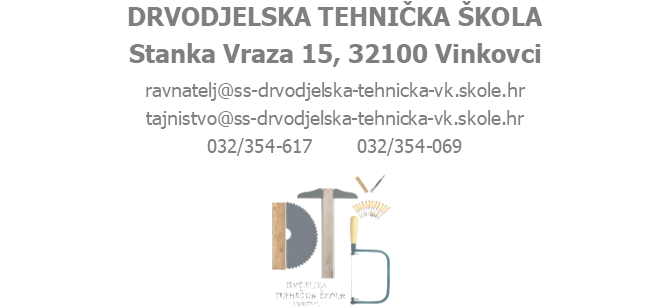 KLASA:   602-03/19-11/01URBROJ: 2188-79-19-20Vinkovci, 2. listopada 2019.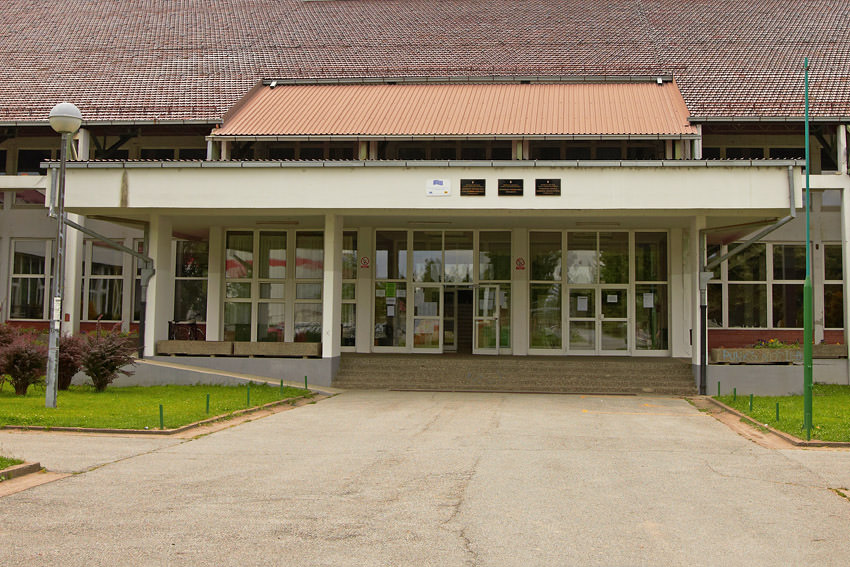 ŠKOLSKI KURIKULUMškolske 2019./2020. godineNa temelju članka 28. Zakona o odgoju i obrazovanju u osnovnoj i srednjoj školi (NN 87/08, 86/09, 92/10, 105/10, 90/11, 16/12, 94/13, 152/14, 7/17 i 68/18), a na prijedlog Nastavničkoga vijeća, Školski odbor Drvodjelske tehničke škole, Vinkovci, dana _________ donosi ŠKOLSKI KURIKULUMza školsku 2019./2020. godinuOsnovni podatci o Drvodjelskoj tehničkoj školi:Adresa: Stanka Vraza 15Mjesto i poštanski broj: 32 100 VinkovciBroj telefona: 032/354-617Broj telefaksa: 032/354-820Internetska stranica: http://ss-drvodjelska-tehnicka-vk.skole.hr/Ravnatelj: Josip Jovanovac, dipl. inž.SADRŽAJ:1. UVOD…………………………………..………………………………………….…........................................12. RADNICI, STRUČNA VIJEĆA I ČLANOVI STRUČNIH VIJEĆA………….................................................33. UČENICI……………………………………………………………………………..........................................54. ŠKOLSKI KURIKUL I STRATEGIJA RAZVOJA ŠKOLE………………………………………………......6             4.1. MISIJA I VIZIJA RAZVOJA ŠKOLE……………………………………………………………….6             4.2. ULOGA SAMOVRJEDNOVANJA U RAZVOJU ŠKOLE………………………………………...65. SADRŽAJ ŠKOLSKOGA KURIKULA……….…………………………………............................................8            5.1. IZBORNI PREDMETI………………………………………………………………………..………8            5.2. IZVANNASTAVNE AKTIVNOSTI……………………………………………………..…..……..19            5.3. DODATNA NASTAVA……………………………………………………….…………………….28            5.4. KULTURNA I JAVNA DJELATNOST………………………………………...…………………..34            5.5. PROJEKTI…………………………………………………………………..……………………….37            5.6. SPORTSKE AKTIVNOSTI………………………………………………..………………………..41            5.7. IZVANUČIONIČKA NASTAVA………………………………………………..………………….44                          5.7.1. POLUDNEVNI, JEDNODNEVNI I VIŠEDNEVNI POSJETI………….………………44                          5.7.2. TERENSKA NASTAVA………………………………………………….……………...506. OSTALI ODGOJNO-OBRAZOVNI RAD ŠKOLE ………………….………….............................................73KURIKULUMDRVODJELSKE TEHNIČKE ŠKOLE, VINKOVCI  ZA ŠKOLSKU GODINU 2019./2020.1. UVODTemeljni je dokument za izradu Školskog kurikuluma Nacionalni kurikulum koji propisuje:Odgoj i obrazovanje u školi ostvaruje se na temelju Nacionalnog kurikuluma, nastavnih planova, programa i Školskog kurikuluma.Nacionalni kurikulum utvrđuje vrijednosti, načela, općeobrazovne ciljeve i ciljeve poučavanja, koncepciju učenja i poučavanja, pristupe poučavanju, obrazovne ciljeve po obrazovnim područjima i predmetima definirane ishodima obrazovanja, odnosno kompetencijama, te vrednovanje i ocjenjivanje.Nacionalni kurikulum donosi ministar.Školski kurikulum donosi Školski odbor do 7. listopada tekuće školske godine na prijedlog  Nastavničkog vijeća, a za organizaciju i pripremu zadužen je ravnatelj.Školski kurikulum mora biti dostupan svakom roditelju i učeniku u pisanom obliku. Smatra se da je Školski kurikul dostupan svakom roditelju i učeniku u pisanom obliku ako je objavljen na mrežnim stranicama škole.Cilj izrade Školskog kurikuluma:
1. Definirati temelje rada škole.2. Glavna zadaća Školskog kurikuluma jest izgradnja jedinstvenog profila škole.3. Utvrditi dugoročni i kratkoročni plan i program škole s izvannastavnim i izvanškolskim      aktivnostima, a donosi se na temelju Nacionalnog kurikuluma i nastavnog plana i
    programa.Strategija razvoja škole:pojačati suradnju s drugim srednjim školama u gradu, te srodnim srednjim školama u Županiji i izvan njesuradnja s osnovnim školama, promocija obrazovnih programa školejačanje suradnje i odnosa s predstavnicima lokalne vlastiaktivnije uključivanje u EU projektenastavak aktivnosti vezanih uz izgradnju školske radionice za praktičnu nastavuinformatizacija knjižnice, povećanje knjižnoga fondaŠto sadrži Školski kurikulum:Izborni predmetiIzvannastavne aktivnostiDodatna nastavaKulturna i javna djelatnostProjektiSportske aktivnostiIzvanučionička nastavacjelodnevni izletipoludnevni izletivišednevne ekskurzijeprojektna nastavaterenska nastavaŠkolskim kurikulumom utvrđuju se:
– aktivnost, program i/ili projekt
– ciljevi aktivnosti, programa i/ili projekta
– namjena aktivnosti, programa i/ili projekta
– nositelji aktivnosti, programa i/ili projekta i njihova odgovornost
– način realizacije aktivnosti, programa i/ili projekta
– vremenik aktivnosti, programa i/ili projekta
– detaljan troškovnik aktivnosti, programa i/ili projekta
– način vrednovanja i način korištenja rezultata vrednovanja.2. RADNICI, STRUČNA VIJEĆA I ČLANOVI STRUČNIH VIJEĆAStručna vijeća nastavnika čine svi nastavnici odgovarajućeg nastavnog predmeta,odnosno skupine srodnih predmeta.Stručna  vijeća nastavnika  obavljaju :stručne poslove u svezi s izradom izvedbenog programa, kriterija i instrumenata za praćenje i ocjenjivanje znanja i vještina, kao i obveza učenika u svakom predmetu,predlažu nabavke nastavnih sredstava i pomagala za odgovarajuće predmete,odabiru udžbenike i priručnike, te drugu pomoćnu literaturu,-      predlažu ravnatelju raspored nastavnika po nastavnim predmetima, razredima
  razrednim odjelima.Stručna vijeća nastavnika obavljaju i druge stručne poslove na temelju zaključaka i uputa Nastavničkog vijeća, kao i ravnatelja.U Školi su organizirana sljedeća stručna vijeća:1. STRUČNO VIJEĆE DRUŠTVENE GRUPE PREDMETA:Gordana Petrušić, nastavnica hrvatskoga jezikaHelena Vranješević Miličević, nastavnica hrvatskoga jezika Jelena Škurla, nastavnica engleskoga jezika Lucija Begović, nastavnica njemačkoga jezikaMarko Čurčinac, nastavnik geografijeLuka Kurmaić, nastavnik povijestiTomislav Savić, vjeroučiteljIvana Bazina Anikić, nastavnica politike i gospodarstva Pejo Nedić, nastavnik tjelesne i zdravstvene kulture2. STRUČNO VIJEĆE PRIRODNE SKUPINE PREDMETA:Slavica Karatović, nastavnica matematikeDinka Kaluđer, nastavnica kemije Anamarija Ožvat, nastavnica biologijeIvan Menđušić, nastavnik fizike
Katarina Valentić, nastavnik računalstva i osnova računalstva3. STRUČNO VIJEĆE DRVNE SKUPINE PREDMETA:Saša Atanasovski, nastavnik stručnih predmetaJasna Zovko, nastavnica stručnih predmetaAnica Stočko, nastavnica stručnih predmetaRajka Ivanko, nastavnica stručnih predmetaŽeljka Orešković, nastavnica stručnih predmetaBranka Čuljak, nastavnica stručnih predmetaJozo Petrušić, nastavnik stručnih predmetaIvan Ćaleta, nastavnik stručnih predmetaŠimun Zovko, voditelj stručne prakseStjepan Posavi, stručni učiteljPEDAGOG:Marija Krmek, pedagoginja (porodiljni dopust)Mirjana Knežević, pedagoginja (na zamjeni)KNJIŽNIČAR:Nikolina Azenić Krstić, knjižničarkaTAJNIK:Evica Matić, tajnicaRAČUNOPOLAGATELJ:Vesna Štefanac, računopolagateljicaRAVNATELJ:Josip Jovanovac, dipl.inž.3. učeniciUČENICI DRVODJELSKE TEHNIČKE ŠKOLE,  VINKOVCI:RAZREDNI ODJELI I RAZREDNICI:4. ŠKOLSKI KURIKULUM I STRATEGIJA RAZVOJA ŠKOLEŠkolski je kurikulum Drvodjelske tehničke škole, uz Godišnji plan i program rada škole, temeljni dokument u kojem se odgovara na zahtjeve postavljene u Nacionalnom okvirnom kurikulumu. Školski je kurikulum „osobna iskaznica“ škole. 4.1. MISIJA I VIZIJA RAZVOJA ŠKOLEMisija nam je stručna škola koja kvalitetno odgaja i obrazuje učenike, koja zna kako da učenici (naučnici) usvoje i primjene svoja znanja, vještine i navike, razvija kod njih kritičko mišljenje i odgovornost, odnose zasnovane na međusobnom uvažavanju i poštivanju. Škola u skladu sa suvremenim pedagoškim zahtjevima, škola prilagodljiva zahtjevima i potrebama gospodarstva, škola koja će pripremiti učenike za svijet rada posebice obrtništva. Realizacijom školskog kurikuluma (razvojnog plana) u roku tri naredne godine želimo stvoriti modernu, otvorenu školu koja afirmira odgojne i obrazovne vrijednosti primjenom suvremenih nastavnih sredstava, metoda i oblika rada. Želja nam ostvariti klimu motiviranih nastavnika i učenika za postizanje (još) boljih rezultata rada. 4.2. ULOGA SAMOVRJEDNOVANJA U RAZVOJU ŠKOLESamovrjednovanje je proces sustavnog i trajnog praćenja, analiziranja i preispitivanja vlastite prakse s ciljem unaprjeđenja rada škole. Temelji se na zakonskoj osnovi: Zakon o strukovnom obrazovanju, članak 11. (1) Ustanove za strukovno obrazovanje dužne su provoditi samovrednovanje i sudjelovati u postupku vanjskoga vrednovanja. Samovrjednovanja se zasniva na šest prioritetnih područja: 1. Planiranje i programiranje rada2. Poučavanje i podrška učenju3. Postignuća učenika i ishodi učenja4. Materijalni uvjeti i ljudski potencijali5. Suradnja unutar ustanove za strukovno obrazovanje – suradnja s ostalim dionicima – promicanje ustanove6. Upravljanje (ustanova i kvaliteta)Članovi školskoga Povjerenstva za kvalitetu u školskoj 2019./2020. godini:Mirjana Knežević (zamjena za Mariju Krmek), pedagoginja, koordinatorica samovrjednovanjaSaša Atanasovski, nastavnik, koordinator kvaliteteJosip Jovanovac, ravnateljIvan Ambroš, na prijedlog osnivačaŽeljko Đuđar, predstavnik Vijeća roditeljapredstavnik Vijeća učenika Mihael IlijevićPRIORITETI:1. Obnoviti programe cjeloživotnoga učenja2. Podizanje kvalitete nastave uvođenjem novih suvremenih metoda rada3. Povećanje uspjeha učenika4. Poboljšanje materijalnih uvjeta rada4. Veća uključenost roditelja u život škole6. Osvijestiti važnost kvalitetne provedbe procesa samovrjednovanja5. SADRŽAJ ŠKOLSKOGA KURIKULUMA5.1. IZBORNI PREDMETI(detaljno razrađeni kroz Nastavne planove i programe)5.2. IZVANNASTAVNE AKTIVNOSTI5.3. DODATNA NASTAVA5.4. KULTURNA I JAVNA DJELATNOST ŠKOLE5.5. PROJEKTI5.6. SPORTSKE AKTIVNOSTI5.7. IZVANUČIONIČKA NASTAVA5.7.1. POLUDNEVNI, JEDNODNEVNI I VIŠEDNEVNI POSJETI5.7.2. TERENSKA NASTAVA6. OSTALI ODGOJNO-OBRAZOVNI RADRAZREDBR. RAZ.ODJELAUKUPNI BR.UČENIKA      I.355      II.344     III.228     IV.115UKUPNO9143RAZREDRAZREDNIK/CABROJUČENIKAMUŠKIHŽENSKIHENGLESKINJEMAČKII .aSaša Atanasovski15123132I. bRajka Ivanko17161107I. cŠimun Zovko23221185II. aŽeljka Orešković17125143II. bBranka Čuljak1312113-II. cJozo Petrušić1515-15-III. aIvan Ćaleta16151133III. bAnica Stočko1212-12-IV. aGordana Petrušić15132105UKUPNOUKUPNO1431291411825Naziv predmetaNastavnikRazredEkologija i održivi razvojJasna Zovko1.aPrezentacijske vještineŽeljka Orešković1.aMatematikaŽeljka Orešković1.c, 2.bPilanska obrada drvaŽeljka Orešković2.aHidrotermička obrada drvaIvan Ćaleta2.a, 4.aMatematikaAnica Stočko3.bOsnove restauriranja namještajaJasna Zovko3.bFurniri i pločeŽeljka Orešković4.aNaziv aktivnosti, programa i / ili projektaEKOLOGIJA I ODRŽIVI RAZVOJEKOLOGIJA I ODRŽIVI RAZVOJVrsta aktivnosti (projekt, natjecanje, izleti, dodatna i dopunska nastava itd.)Izborna nastavaIzborna nastavaNositelj/i aktivnosti i njihova odgovornostNastavnik (Jasna Zovko):planira, organizira, vodi i vrednuje rad učenikasurađuje s drugim nastavnicima izravno ili neizravno uključenim u rad izbornog programa (razrednik, oblikovanje)Učenici:rade bilješke tijekom radaaktivno sudjeluju u planiranim aktivnostimadonose pripreme za nastavni sat vladaju se prema unaprijed dogovorenim pravilima ponašanja u klasičnoj i računalnoj učioniciNastavnik (Jasna Zovko):planira, organizira, vodi i vrednuje rad učenikasurađuje s drugim nastavnicima izravno ili neizravno uključenim u rad izbornog programa (razrednik, oblikovanje)Učenici:rade bilješke tijekom radaaktivno sudjeluju u planiranim aktivnostimadonose pripreme za nastavni sat vladaju se prema unaprijed dogovorenim pravilima ponašanja u klasičnoj i računalnoj učioniciPlanirani broj učenika / razred-i81.aPlanirani broj sati tjedno (godišnje)135Ishodiobjasniti definiciju ekologije i pojam održivog razvoja,razlikovati utjecaje abiotičkih čimbenika,koristiti ekološke materijale u izradi namještaja i pri njegovom dizajniranju,protumačiti ekološki namještaj,objasniti ekonomsku i ekološku važnost izdvajanja sekundarnih sirovina iz drva.Cilj aktivnosti, programa i/ili projektaupoznati učenike s važnošću ekologije u struci te očuvanje prirode, okoliša i zdravljaNamjena aktivnosti, programa i/ili projektaprimjena ekoloških standarda u proizvodnji namještaja i njegovog dizajniranjaNačin realizacije aktivnosti, programa i/ili projektateoretska predavanja, odlasci na teren (nastava u prirodi)izrada plakata, prezentacijaizrada recikliranog papirarad na očuvanju okolišaVremenik aktivnosti, programa i/ili projektanastava se odvija u dvije smjene, jedan sat tjednoNačin vrednovanja obrazovnih ishoda i postignuća učenika pregledavanje vježbi (prezentacija, plakata, uradaka...)praćenje i bilježenje aktivnosti, zalaganje i postignuća učenikauspoređivanje i analiza vježbiDetaljan troškovnik aktivnosti, programa i/ili projektastari papir, mrežica, različiti ukrasi za izradu recikliranog papira,plastične rukavice  - 50 komadapapir formata A4 i  A3, pribor za tehničko crtanjeNaziv aktivnosti, programa i / ili projektaPREZENTACIJSKE VJEŠTINE, Željka OreškovićPREZENTACIJSKE VJEŠTINE, Željka OreškovićVrsta aktivnosti (projekt, natjecanje, izleti, dodatna i dopunska nastava itd.)Izborna nastavaIzborna nastavaNositelj/i aktivnosti i njihova odgovornost1. nastavnicaplanira, organizira i vrednuje rad učenikasurađuje s drugim učiteljima direktno ili indirektno uključenim u rad izbornog programa2. učenicivode bilješke  na predavanjima sudjeluju u rješavanju zadataka i primjeraizrađuju domaće zadaće 1. nastavnicaplanira, organizira i vrednuje rad učenikasurađuje s drugim učiteljima direktno ili indirektno uključenim u rad izbornog programa2. učenicivode bilješke  na predavanjima sudjeluju u rješavanju zadataka i primjeraizrađuju domaće zadaće Planirani broj učenika / razred-i81Planirani broj sati tjedno (godišnje)135IshodiUčenici će protumačiti pojam prezentacije, navesti obilježja prezentacije, razlikovati ciljeve prezentacije, procijeniti važnost samoprezentacije.Cilj aktivnosti, programa i/ili projekta- prepoznati važnost prezentacije i komunikacijeNamjena aktivnosti, programa i/ili projekta- učenicima 1. D razreda - dizajneriNačin realizacije aktivnosti, programa i/ili projekta teoretska predavanja vježbeVremenik aktivnosti, programa i/ili projekta - tijekom  I. i  II. polugodištaNačin vrednovanja obrazovnih ishoda i postignuća učenika - redovito praćenje i bilježenje aktivnosti učenikaDetaljan troškovnik aktivnosti, programa i/ili projekta-   bilježnica s kvadratićima A4 ili A5-  za potrebe vježbi nabaviti papir A4 Naziv aktivnosti, programa i / ili projektaIZBORNA MATEMATIKA, Željka OreškovićIZBORNA MATEMATIKA, Željka OreškovićVrsta aktivnosti (projekt, natjecanje, izleti, dodatna i dopunska nastava itd.)Izborna nastavaIzborna nastavaNositelj/i aktivnosti i njihova odgovornost1. nastavnicaplanira, organizira i vrednuje rad učenikasurađuje s drugim učiteljima direktno ili indirektno uključenim u rad izbornog programa2. učenicivode bilješke  na predavanjima sudjeluju u rješavanju zadataka i primjeraizrađuju domaće zadaće 1. nastavnicaplanira, organizira i vrednuje rad učenikasurađuje s drugim učiteljima direktno ili indirektno uključenim u rad izbornog programa2. učenicivode bilješke  na predavanjima sudjeluju u rješavanju zadataka i primjeraizrađuju domaće zadaće Planirani broj učenika / razred-i231Planirani broj sati tjedno (godišnje)135IshodiUčenici će definirati računske operacije množenja i dijeljenja u skupu N. Primijeniti će računske operacije prilikom izračunavanja postotka vlage i utezanja i bubrenja. Provjeriti će praktično mjerenjem definirane pojmove.Cilj aktivnosti, programa i/ili projekta- ponoviti osnovne matematičke operacije, osposobiti učenike za izračunavanje potrebnog materijala.Namjena aktivnosti, programa i/ili projekta- učenicima 1. c razreda - stolariNačin realizacije aktivnosti, programa i/ili projekta teoretska predavanja vježbeVremenik aktivnosti, programa i/ili projekta - tijekom  I. i  II. polugodištaNačin vrednovanja obrazovnih ishoda i postignuća učenika -  redovito praćenje i bilježenje aktivnosti učenikaDetaljan troškovnik aktivnosti, programa i/ili projekta-   bilježnica s kvadratićima A4 ili A5 -  za potrebe vježbi nabaviti papir A4 Naziv aktivnosti, programa i / ili projektaIZBORNA MATEMATIKA, Željka OreškovićIZBORNA MATEMATIKA, Željka OreškovićVrsta aktivnosti (projekt, natjecanje, izleti, dodatna i dopunska nastava itd.)Izborna nastavaIzborna nastavaNositelj/i aktivnosti i njihova odgovornost1. nastavnicaplanira, organizira i vrednuje rad učenikasurađuje s drugim učiteljima direktno ili indirektno uključenim u rad izbornog programa2. učenicivode bilješke  na predavanjima sudjeluju u rješavanju zadataka i primjeraizrađuju domaće zadaće 1. nastavnicaplanira, organizira i vrednuje rad učenikasurađuje s drugim učiteljima direktno ili indirektno uključenim u rad izbornog programa2. učenicivode bilješke  na predavanjima sudjeluju u rješavanju zadataka i primjeraizrađuju domaće zadaće Planirani broj učenika / razred-i151Planirani broj sati tjedno (godišnje)135IshodiUčenici će definirati računske operacije množenja i dijeljenja u skupu N. Primijeniti će računske operacije prilikom izračunavanja postotka vlage i utezanja i bubrenja. Provjeriti će praktično mjerenjem definirane pojmove.Cilj aktivnosti, programa i/ili projekta- ponoviti osnovne matematičke operacije, osposobiti učenike za izračunavanje potrebnog materijala.Namjena aktivnosti, programa i/ili projekta- učenicima 2 c razreda - stolariNačin realizacije aktivnosti, programa i/ili projekta teoretska predavanja vježbeVremenik aktivnosti, programa i/ili projekta - tijekom  I. i  II. polugodištaNačin vrednovanja obrazovnih ishoda i postignuća učenika -  redovito praćenje i bilježenje aktivnosti učenikaDetaljan troškovnik aktivnosti, programa i/ili projekta-   bilježnica s kvadratićima A4 ili A5-  za potrebe vježbi nabaviti papir A4 Naziv aktivnosti, programa i / ili projekta*:Naziv aktivnosti, programa i / ili projekta*:Izvannastavna aktivnost:  HIDROTERMIČKA OBRADA DRVAIzvannastavna aktivnost:  HIDROTERMIČKA OBRADA DRVAIzvannastavna aktivnost:  HIDROTERMIČKA OBRADA DRVAVoditelj-i:Učitelj razredne/ predmetne nastave:Ivan Ćaleta, mag. ing. techn. lign.Predviđeni broj učenika  /  razred-i:Predviđeni broj učenika  /  razred-i:Voditelj-i:Vanjski suradnik:Danijela Gadže, mag. ing. techn. lign., voditelj sušioničkih kapaciteta  “Spačva” Vinkovci      52., 3. i 4. razrediaktivnost, program i/ili projektIzvannastavna aktivnost usklađena sa vođenjem sušenja u  sušionici Drvodjelske tehničke škole Vinkovciciljevi aktivnosti, programa i/ili projektaUpoznati učenike sa zakonitostima sušenja pojedine vrste drvaNaučiti slagati složaj i pripremiti drvo za sušenjeUpozoriti na mogućnosti pojave grešaka sušenjaSpoznati ekonomsku stranu sušenjaRazvijati radne i organizacijske navikenamjena aktivnosti, programa i/ili projektaRazvoj tehnoloških i ekonomskih spoznaja kod učenikaPraktična primjena znanja i spoznaja iz teoretskog dijelaShvaćanje važnosti suhog drva u praktičnoj primjeniIzbjegavanje pojave grešaka i umanjenja vrijednosti sirovine, poluproizvoda i gotovih proizvodaRazvoj odgovornosti prema materijalu, suradnicima, energiji i okolišunositelji aktivnosti, programa i/ili projekta i njihova odgovornost          1. profesoriProf. Ivan ĆaletaOrganizira, vodi, vrednuje i planira aktivnostiOdgovara za ciljeve pojedinih aktivnostiVrednuje nivo  spoznaja i prilagođava aktivnostiSurađuje sa sušioničarima iz okruženja Razvija motivaciju za posao2. skupina učenikaPomažu profesoru u izvođenju aktivnostiSudjeluju u slaganju i temeljenju složajaPomažu profesoru u održavanju  glavne i pomoćne  opreme sušioniceVrše punjenje i pražnjenje sušioniceOdržavaju čistoću unutar i oko sušioniceUpoznavaju druge učenike sa svojim spoznajama način realizacije aktivnosti, programa i/ili projektaIzvanučionična nastava i rad u sušionici i oko sušioniceSuradnja i posjet sušioničnim kapacitetima „Spačva“ VinkovciPriprema za punjenje i pražnjenje sušioniceKontrola tijeka sušenja ručno i pomoću računalnih programaPrilagodba parametara sušenja nastaloj situacijiMjerenje vlažnosti drvaPostavljanje kontrolnih sondivremenik aktivnosti, programa i/ili projektaTijekom školske godine Prilagodba ostalim obvezamaPojedinačni i grupni rad prilagođen rasporedu i ostalim dužnostima učenikaUsklađenost s vremenskim prilikama i planom rada sušinicenačin vrednovanja i način korištenja rezultata vrednovanjaPraćenje aktivnosti i kvalitete rada učenikaRazgovor i vođenje prema ciljevimaRezultati kao poticaj za daljnji radEkonomski parametri vođenja sušenjadetaljan troškovnik aktivnosti, programa i/ili projektaTroškovnik se usklađuje s prihodima i rashodima sušionice.Naziv aktivnosti, programa i / ili projektaOSNOVE RESTAURACIJE NAMJEŠTAJAOSNOVE RESTAURACIJE NAMJEŠTAJAVrsta aktivnosti (projekt, natjecanje, izleti, dodatna i dopunska nastava itd.)Izborna nastavaIzborna nastavaNositelj/i aktivnosti i njihova odgovornostNastavnik (Jasna Zovko):planira, organizira, vodi i vrednuje rad učenikasurađuje s drugim nastavnicima izravno ili neizravno uključenim u rad izbornog programa (razrednik, oblikovanje)Učenici:rade bilješke tijekom radaaktivno sudjeluju u planiranim aktivnostimadonose pripreme za nastavni sat vladaju se prema unaprijed dogovorenim pravilima ponašanja u učionici te u školskoj radionici i praktikumuNastavnik (Jasna Zovko):planira, organizira, vodi i vrednuje rad učenikasurađuje s drugim nastavnicima izravno ili neizravno uključenim u rad izbornog programa (razrednik, oblikovanje)Učenici:rade bilješke tijekom radaaktivno sudjeluju u planiranim aktivnostimadonose pripreme za nastavni sat vladaju se prema unaprijed dogovorenim pravilima ponašanja u učionici te u školskoj radionici i praktikumuPlanirani broj učenika / razred-i123.bPlanirani broj sati tjedno (godišnje)164Ishodiobjasniti svrhu i ciljeve restauracije,razlikovati pojedine materijale i postupke restauracije,koristiti ekološke materijale pri restauraciji namještaja i ostalih drvnih proizvodaprotumačiti tehnološke procese restauriranja,objasniti ekonomsku važnost restauriranja namještaja i drugih drvnih proizvodaCilj aktivnosti, programa i/ili projektaupoznati učenike s važnošću restauracije te očuvanja prirode, okoliša i zdravljaNamjena aktivnosti, programa i/ili projektaprimjena ekoloških standarda pri restauraciji namještaja i drugih proizvoda od drvaNačin realizacije aktivnosti, programa i/ili projektateoretska predavanja, odlasci na teren (nastava u prirodi)izrada plakata, prezentacijaučenici će donijeti i restaurirati svoj namještaj (neki sitniji komad)Vremenik aktivnosti, programa i/ili projektanastava se odvija u dvije smjene,dva sat tjednoNačin vrednovanja obrazovnih ishoda i postignuća učenika pregledavanje vježbi (prezentacija, plakata, uradaka...)praćenje i bilježenje aktivnosti, zalaganje i postignuća učenikauspoređivanje i analiza vježbiDetaljan troškovnik aktivnosti, programa i/ili projektastari namještaj,alat za restauriranje i ostali materijali u ovisnosti o vrsti namještaja i oštećenjaplastične rukavice  - 120 komadapapir formata A4 i  A3, pribor za tehničko crtanjeNaziv aktivnosti, programa i / ili projektaMATEMATIKAMATEMATIKAVrsta aktivnosti (projekt, natjecanje, izleti, dodatna i dopunska nastava itd.)Izborna nastavaIzborna nastavaNositelj/i aktivnosti i njihova odgovornost1.profesor Anica Stočkoplanira, organizira i vrednuje rad učenikasurađuje s drugim učiteljima direktno ili indirektno uključenim u rad izbornog programa2. učenicivode bilješke  na predavanjima sudjeluju u rješavanju zadataka i primjeraizrađuju domaće zadaće 1.profesor Anica Stočkoplanira, organizira i vrednuje rad učenikasurađuje s drugim učiteljima direktno ili indirektno uključenim u rad izbornog programa2. učenicivode bilješke  na predavanjima sudjeluju u rješavanju zadataka i primjeraizrađuju domaće zadaće Planirani broj učenika / razred-i121Planirani broj sati tjedno (godišnje)135IshodiUčenici će prepoznati problem, navesti postupak rješavanja, razlikovati površinu i volumen, Cilj aktivnosti, programa i/ili projekta- prepoznati važnost uočavanja problemaNamjena aktivnosti, programa i/ili projekta- učenicima 3. b razreda - stolariNačin realizacije aktivnosti, programa i/ili projekta teoretska predavanja vježbeVremenik aktivnosti, programa i/ili projekta - tijekom  I. i  II. polugodištaNačin vrednovanja obrazovnih ishoda i postignuća učenika -  redovito praćenje i bilježenje aktivnosti učenikaDetaljan troškovnik aktivnosti, programa i/ili projekta-   bilježnica s kvadratićima A4 ili A5 -  za potrebe vježbi nabaviti papir A4 Naziv aktivnostiNositelj/iDramska skupinaGordana PetrušićCrveni križLucija BegovićIzrada maketaJasna ZovkoPlaninarska sekcijaSaša AtanasovskiMladi EngleziJelena ŠkurlaEkološka radionicaRajka Ivanko, Anica StočkoEko sekcija učeničke zadruge „Pinokio“Dizajnerska sekcija učeničke zadruge „Pinokio“Stolarska sekcija učeničke zadruge „Pinokio“planovi i programi ovih sekcija nalaze se Godišnjem planu i programu rada školeNikolina Azenić Krstić Eko sekcija učeničke zadruge „Pinokio“Dizajnerska sekcija učeničke zadruge „Pinokio“Stolarska sekcija učeničke zadruge „Pinokio“planovi i programi ovih sekcija nalaze se Godišnjem planu i programu rada školeBranka ČuljakEko sekcija učeničke zadruge „Pinokio“Dizajnerska sekcija učeničke zadruge „Pinokio“Stolarska sekcija učeničke zadruge „Pinokio“planovi i programi ovih sekcija nalaze se Godišnjem planu i programu rada školeVlado VargaNaziv aktivnosti, programa i / ili projektaDRAMSKA GRUPADRAMSKA GRUPAVrsta aktivnosti (projekt, natjecanje, izleti, dodatna i dopunska nastava itd.)Izvannastavna aktivnostIzvannastavna aktivnostNositelj/i aktivnosti i njihova odgovornostGordana PetrušićGordana PetrušićPlanirani broj učenika / razred-i7 - 10Od prvog do četrvrtog razredaPlanirani broj sati tjedno (godišnje)1 sat35 satiIshodiUčenici će sami izabrati tekst , interpretirati , uvježbati i izvesti predstavu.Cilj aktivnosti, programa i/ili projektaOsposobljavanje za komunikaciju , razvijanje govorne sposobnosti i izražajnosti.Namjena aktivnosti, programa i/ili projektaNamjenjena je učenicima koji imaju sklonosti za tu vrstu slobodne aktivnosti.Način realizacije aktivnosti, programa i/ili projekta- u školi- suradnja s nastavnicima stručnih predmetaVremenik aktivnosti, programa i/ili projekta- školska godina 2019./ 2020.Način vrednovanja obrazovnih ishoda i postignuća učenika - redovito praćenje i bilježenje aktivnosti učenikaDetaljan troškovnik aktivnosti, programa i/ili projekta- papir za fotokopiranje , kostimi , dramski rekvizitiNaziv aktivnosti, programa i / ili projektaCRVENI KRIŽCRVENI KRIŽVrsta aktivnosti (projekt, natjecanje, izleti, dodatna i dopunska nastava itd.)NATJECANJE MLADEŽI CRVENOG KRIŽANATJECANJE MLADEŽI CRVENOG KRIŽANositelj/i aktivnosti i njihova odgovornostLucija Begović, mag.educ.philol.germ.;suradnja s GDCK VinkovciLucija Begović, mag.educ.philol.germ.;suradnja s GDCK VinkovciPlanirani broj učenika / razred-i6 učenikasvi razrediPlanirani broj sati tjedno (godišnje)1 sat tjedno35 sati godišnjeIshodiUčenici će se pripremiti za natjecanje, kao i obilježiti važne datume vezane uz povijest CK (Dan volontera, Tjedan solidarnosti itd.) te se educirati o pružanju prve pomoći.Cilj aktivnosti, programa i/ili projektaodgoj za humanostrazvoj socijalne svijestizdravstveno prosvjećivanjeNamjena aktivnosti, programa i/ili projektaOsposobljavanje djece i mladeži za odrastanje u odgovornu, sposobnu, zdravu i zadovoljnu osobu koja će znati pomoći sebi i zajednici.Način realizacije aktivnosti, programa i/ili projektarazne humanitarne aktivnostinatjecanjeVremenik aktivnosti, programa i/ili projektatjedan solidarnosti (8. – 15. prosinca)natjecanje Podmlatka i Mladeži Crvenog križa (ožujak)Svjetski dan zdravlja (7. travnja – akcija darivanja krvi)Način vrednovanja obrazovnih ishoda i postignuća učenika Diplome, zahvalnice, pehari, posebne nagrade, put u SolferinoDetaljan troškovnik aktivnosti, programa i/ili projektaHrvatski Crveni križ osigurava financijska sredstva za natjecanja, edukacije, putovanja i sl. putem donacija, članarine i prikupljenih sredstava.Naziv aktivnosti, programa i / ili projektaIZRADA MAKETAIZRADA MAKETAVrsta aktivnosti (projekt, natjecanje, izleti, dodatna i dopunska nastava itd.)Slobodna aktivnostSlobodna aktivnostNositelj/i aktivnosti i njihova odgovornostNastavnik (Jasna Zovko):planira, organizira, vodi i vrednuje rad učenika,surađuje s drugim nastavnicima praktične nastave ,dogovara posjet izložbama i sajmovima,Učenici:rade bilješke tijekom aktivnosti,samostalno pripremaju  I  izrađuju pojedine dijelove proizvoda ili gotove proizvode u školskoj radionicipo potrebi sudjeluju u radu sajmova,postavljaju izložbe,radni prostor održavaju urednim,vladaju se prema Kućnom redu I dogovorenim pravilima ponašanja.Nastavnik (Jasna Zovko):planira, organizira, vodi i vrednuje rad učenika,surađuje s drugim nastavnicima praktične nastave ,dogovara posjet izložbama i sajmovima,Učenici:rade bilješke tijekom aktivnosti,samostalno pripremaju  I  izrađuju pojedine dijelove proizvoda ili gotove proizvode u školskoj radionicipo potrebi sudjeluju u radu sajmova,postavljaju izložbe,radni prostor održavaju urednim,vladaju se prema Kućnom redu I dogovorenim pravilima ponašanja.Planirani broj učenika / razred-i121.a, 1.b, 2.a i 2.bPlanirani broj sati tjedno (godišnje)135IshodiUčenici će moći:Razlikovati  i izraditi geometrijska tijela iz različitih materijala,Izraditi neke korisne predmete koji predstavljaju kombinaciju različitih  geometrijskih tijela,Demonstrirati gotove uratke.Cilj aktivnosti, programa i/ili projektaUpoznati učenike s mogućnostima izrade proizvoda koji predstavljaju kombinaciju različitih geometrijskih tijela,Izrada čestitki za prigodne blagdane.Namjena aktivnosti, programa i/ili projektaUčenici 1.a, 1. b, 2.a i 2.b razredaNačin realizacije aktivnosti, programa i/ili projektaŠkolska radionica  i CNC praktikum: teorijska nastava, planiranje i izrada nacrta, vježbe i praktična izrada.Vremenik aktivnosti, programa i/ili projektatijekom šk. god. 2019./2020.nastava se održava u dvjema smjenama, jedan sat tjedno/ukupno 35 sati godišnje.Način vrednovanja obrazovnih ishoda i postignuća učenika praćenje i bilježenje aktivnosti zalaganja i postignuća učenika,pregledavanje vježbi.Detaljan troškovnik aktivnosti, programa i/ili projektamaterijal za izradu proizvoda od drva ( mediapan ploče, ploče iverice, šperploče i masivno drvo)drugi različiti materijali kao npr: hamer papir, gumi materijali...akrilne boje i lakovigliter u prahu i u olovci,grickalice za papir različitih oblika i šablonerazličite vrpce, naljepnice i drugi pribor za ukrašavanjeprozirna folija i papir za pečenjepribor za decoupage i različite vrste salvetaNaziv aktivnosti, programa i / ili projektaPlaninarska sekcijaPlaninarska sekcijaVrsta aktivnosti (projekt, natjecanje, izleti, dodatna i dopunska nastava itd.)izvannastavna aktivnostizvannastavna aktivnostNositelj/i aktivnosti i njihova odgovornostSaša AtanasovskiSaša AtanasovskiPlanirani broj učenika / razred-i20 - 30I - IIIPlanirani broj sati tjedno (godišnje)2120 - 150Ishodičlan sekcije će:pravilno odabrati planinarsku opremu za jednodevni izletpravilno odabrati planinarsku opremu za višednevni izletpomoću užadi ispravno napraviti osnovne planinarske čvoroveprepoznati toponime na zemljoviduznati pravila ponašanja na izletuvoditi grupu na izletuznati postupak dozivanja pomoći u slučaju nesrećeuređivati i označavati planinarske staze na ispravan načinuređivati okolišvoditi brigu o okolišu na način da svoj otpad iz prirode ponese sa sobompomagati drugim članovima sekcijevoziti bicikl u skladu s prometnim propisimaCilj aktivnosti, programa i/ili projektaupoznavanje učenika s osnovama planinarenjaodlazak na planininarske izlete i druge slične aktivnosti vezane uz boravak u prirodiupoznavanje učenika s osnovama planinarenjaupoznavanje učenika s planinarskom opremomodlazak na planinarske izleteuređenje planinarskih stazauređenje okolišabicikliranjeNamjena aktivnosti, programa i/ili projektaaktivnosti su namijenjene učenicima naše škole koji žele aktivno provoditi vrijeme u prirodiNačin realizacije aktivnosti, programa i/ili projektateoretska predavanjaprovedba vježbi u učioniciprovedba vježbi u prirodiplaninarski i biciklistički izletiVremenik aktivnosti, programa i/ili projektatjekom tjedna kad učenici imaju slobodne terminevikendom kad se ide na izleteNačin vrednovanja obrazovnih ishoda i postignuća učenika analiza odrađenih aktivnosti (slaganje ruksaka, izrada čvorova, čitanje karte, vođenje grupe, izrada planinarskih oznaka...)praćenje i bilježenje aktivnosti, zalaganja i postignuća učenikaDetaljan troškovnik aktivnosti, programa i/ili projektapaket A4 papira za fotokopiranjeužadzemljovidikompasi i zviždaljketroškovi prijevoza do odredišta prilikom odlaska na izletetroškovi smještajatroškovi alata i opreme za uređenje stazaNaziv aktivnosti, programa i / ili projektaENGLESKI JEZIK - MLADI ENGLEZIENGLESKI JEZIK - MLADI ENGLEZIVrsta aktivnosti (projekt, natjecanje, izleti, dodatna i dopunska nastava itd.)Izvannastavna aktivnostIzvannastavna aktivnostNositelj/i aktivnosti i njihova odgovornostJelena Škurla, prof.Jelena Škurla, prof.Planirani broj učenika / razred-iSvi učeniciSvi razrediPlanirani broj sati tjedno (godišnje)1 tjedno35 godišnjeIshodiUčenik će moći prevesti i analizirati tekstove (u pisanom i usmenom obliku) različitih dužina i tematika.Učenik će se moći usmeno izraziti o pojedinim temama, diskutirati o njima te održati kratak govor.Učenik će moći prepoznati pojmove i izraze vezane uz američku, britansku i autralsku kulturu.Cilj aktivnosti, programa i/ili projektaProširivanje naučenog gradiva i dodatno sposobljavanje učenika za govornu i pisanu komunikaciju na engleskom jeziku. Podizanje socijalne i kulturne svijesti.Namjena aktivnosti, programa i/ili projekta Usavršavanje engleskog jezika, sudjelovanje na natjecanju iz engleskog jezika Best in English, sudjelovanje u obilježavanju eu dana jezika.Način realizacije aktivnosti, programa i/ili projektaIndividualan i grupni rad. Prevođenje (hrv-eng, eng-hrv). i pisanje tekstova različitih dužina. Slušanje različitih vrsta govora te izrada i provedba vlastitog. Izrada projekata na engleskom jeziku (npr. obilježavanje određenih događaja, obilježavanje eu dana jezika 26.9., sudjelovanje u natjecanju).Vremenik aktivnosti, programa i/ili projektaJednom tjednom, 35 godišnje, tijekom školske godine 2019./2020.Način vrednovanja obrazovnih ishoda i postignuća učenika Praćenje učenikovih aktivnosti, vođenje dnevnika rada, analiza pisanih i usmenih uradaka.Detaljan troškovnik aktivnosti, programa i/ili projektaPapirNaziv aktivnosti, programa i / ili projekta*:Naziv aktivnosti, programa i / ili projekta*:Izvannastavna aktivnost: EKOLOŠKA RADIONICAIzvannastavna aktivnost: EKOLOŠKA RADIONICAIzvannastavna aktivnost: EKOLOŠKA RADIONICAVoditelj-i:Učitelj razredne/ predmetne nastave:Rajka Ivanko i  Anica StočkoPredviđeni broj učenika  /  razred-i:Predviđeni broj učenika  /  razred-i:Voditelj-i:Vanjski suradnik:----       81a,2a,3a,3b,4a,4baktivnost, program i/ili projektIzvannastavna aktivnost- EKOLOŠKA RADIONICAciljevi aktivnosti, programa i/ili projektaRazviti kod učenika ekološku svijest,eventualno utjecati na promjenu stava o očuvanju okolišanamjena aktivnosti, programa i/ili projekta-upoznati učenike sa postupcima koji utječu na očuvanje okoline-razviti kod učenika stav t da svaki pojedinac može i sitnim postupcima utjecati na svoj okoliš i općenito na cijeli EKO sustavZemlje-razviti kod učenika svijest da utječu na promjenu stava svojih bližnjih o očuvanu okolišanačin realizacije aktivnosti, programa i/ili projektaIzrada plakata u učioniciIzrada drvenih natpisa i koševa u radionici za ručnu obradu drvaRad u dvorištu školevremenik aktivnosti, programa i/ili projektaProgram  slobodnihg aktivnosti se dinamikom  od  2 školska sata svaka dva tjedna što bi godišnje bilo 35 satinačin vrednovanja i način korištenja rezultata vrednovanjaVrednovanje rada obavljati će učenici i profesor kroz praćenje reakcije i promjene shvaćanja Okoline o zaštitiokoliša i shvaćanja da svaki pojedinac može utjecati na promjene pozitivnom smjeru.detaljan troškovnik aktivnosti, programa i/ili projektaHammer papir za plakate,flomasteri,kolaž papir,škare,ljepilo za papir,sejlotep,drvne letvice za koševe,Vijci,čavli,ljepilo za drvo,alati za obradu drva,sadnice cvijeća za uređenje okoliša,karton,ljepenkaNaziv aktivnostiNositelj/iEngleski jezikJelena Škurla Njemački jezikLucija BegovićHrvatski jezikGordana PetrušićMatematikaSlavica KaratovićNaziv aktivnosti, programa i / ili projektaENGLESKI JEZIKENGLESKI JEZIKVrsta aktivnosti (roject, natjecanje, izleti, dodatna i dopunska nastava itd.)Dodatna nastavaDodatna nastavaNositelj/i aktivnosti i njihova odgovornostJelena Škurla, Nastavnik planira, organizira, provodi predviđene aktivnosti te prati rad učenika kroz dodatnu nastavu (pripreme za Državnu maturu).Jelena Škurla, Nastavnik planira, organizira, provodi predviđene aktivnosti te prati rad učenika kroz dodatnu nastavu (pripreme za Državnu maturu).Planirani broj učenika / razred-i154aPlanirani broj sati tjedno (godišnje)270IshodiUčenik će moći prepoznati vrste zadataka te primjeniti naučene strategije njihovog rješavanja (slušanje, čitanje, pisanje).Učenik će moći napisati kratak tekst primjerene strukture, dužine i stila.Učenik će moći analizirati tekstove ( u pisanom i usmenom obliku)  različitih dužina i tematika.Učenik će moći prepoznati, analizirati i primjeniti određene gramatičke strukture.Cilj aktivnosti, programa i/ili projektaOsposobljavanje učenika za polaganje ispita Državne mature iz engleskog jezika (tri razine: čitanje s razumijevanjem, slušanje s razumijevanjem i pisanje eseja/mail-a).Namjena aktivnosti, programa i/ili projektaPriprema učenike 4. razreda za polaganje ispita Državne mature iz engleskog jezika.Način realizacije aktivnosti, programa i/ili projekta Individualan i grupni rad. Proučavanje strategija rješavanja testova, njihova obrada i rješavanje te analiza rezultata  (vježbe slušanja, pisanja eseja/e-mail-a te rješavanje zadataka koji zahtjevaju poznavanje određenih gramatičkih struktura ili poznavanje određenog vokabulara). Ponavljanje i utvrđivanje gradiva potrebnog za rješavanje testova Državne mature. Vremenik aktivnosti, programa i/ili projektaDva sata tjedno tijekom školske godine 2019. /2020., ukupno 70 satiNačin vrednovanja obrazovnih ishoda i postignuća učenika Rješavanje testova, vođenje dnevnika rada, praćenje i bilježenje napredovanja učenika (rezultati rješavanja testova te usmena komunikacija ), analiza rada,  rezultat na Državnoj maturiDetaljan troškovnik aktivnosti, programa i/ili projektaPapir za fotokopiranje materijala, CD player, rječnici ( englesko-hrvatski, hrvatsko-engleski)Naziv aktivnosti, programa i / ili projektaPRIPREME ZA DRŽAVNU MATURU IZ NJEMAČKOG JEZIKAPRIPREME ZA DRŽAVNU MATURU IZ NJEMAČKOG JEZIKAVrsta aktivnosti (projekt, natjecanje, izleti, dodatna i dopunska nastava itd.)DODATNA NASTAVADODATNA NASTAVANositelj/i aktivnosti i njihova odgovornostLucija Begović, mag.educ.philol.germ.Lucija Begović, mag.educ.philol.germ.Planirani broj učenika / razred-i5 učenika4. razredPlanirani broj sati tjedno (godišnje)2 sata tjedno64 sata godišnjeIshodiUčenici će moći samostalno riješiti zadatke čitanja s razumijevanjem i slušanja s razumijevanjem na državnoj maturi, također će biti u stanju napisati esej ili odgovoriti na pismo/e-mail u skladu s gramatičkim pravilima.Cilj aktivnosti, programa i/ili projektaOsposobiti učenike za ispit državne mature iz njemačkog jezika i književnosti na tri razine: čitanje s razumijevanjem, slušanje s razumijevanjem te pisani dio, koji obuhvaća pisanje eseja/odgovor na pismo/e-mail.Namjena aktivnosti, programa i/ili projektaPriprema učenika 4. razreda za polaganje ispita državne mature iz njemačkog jezika i književnosti.Način realizacije aktivnosti, programa i/ili projektaRad na testovima. Proučavaju se tehnike rješavanja testova, svaki dio posebno, a uključuje vježbe slušanja, sastavljanja eseja i rješavanje testova iz jezičnih struktura. Osnovni udžbenici koji će se koristiti za višu razinu su Pripreme za državnu maturu s integriranim CD-om. Isto tako će se koristiti i primjeri testova sa stranica NCVVO za osnovnu razinu. Teme koje se obrađuju vezane su uz sport, ekologiju, odnose u društvu i obitelji, medije, zabavu i tehnologiju.Vremenik aktivnosti, programa i/ili projektarujan- svibanj/ 2 sata tjednoNačin vrednovanja obrazovnih ishoda i postignuća učenika Vođenje dnevnika rada, upisivanje njihove redovite nazočnosti, vrjednovanje njihovih postignuća, bilježenje napredovanja u znanju. Individualna procjena znanja i sposobnosti učenika. Nakon pripremnog perioda učenici će pristupiti i pisanju cjelokupnih testova u sličnim uvjetima kao i na maturi, kako bi mogli procijeniti koliko vremena imaju i kako da ga pravilno raspodjele.Detaljan troškovnik aktivnosti, programa i/ili projektaPapiri za kopiranje materijalaNaziv aktivnosti, programa i / ili projektaHRVATSKI JEZIKHRVATSKI JEZIKVrsta aktivnosti (projekt, natjecanje, izleti, dodatna i dopunska nastava itd.)Dodatna nastavaDodatna nastavaNositelj/i aktivnosti i njihova odgovornostGordana PetrušićGordana PetrušićPlanirani broj učenika / razred-i154. aPlanirani broj sati tjedno (godišnje)270IshodiUčenici će interpretirati ,analizirati, razlikovati i proširiti sadržaje nastave hrvatskog jezika.Cilj aktivnosti, programa i/ili projekta- proširiti sadržaje hrvatskog jezika na temelju razlikovnog programa za Državnu maturu , detaljnije upoznati sustav hrvatskog standardnog jezika na fonološkoj , gramatičkoj , leksičkoj i stilističkoj razini- uvježbati pisanje esejaNamjena aktivnosti, programa i/ili projekta- učenicima 4 a razredaNačin realizacije aktivnosti, programa i/ili projekta- u školi- predavačka nastava- rješavanje prošlogodišnjih ispita-  vježbanje pisanja esejaVremenik aktivnosti, programa i/ili projekta- tijekom školske godine 2019./2020.Način vrednovanja obrazovnih ishoda i postignuća učenika - uspjeh na Državnoj maturi 2019. / 2020.Detaljan troškovnik aktivnosti, programa i/ili projekta- papir za fotokopiranjeNaziv aktivnosti, programa i / ili projektaMATEMATIKAMATEMATIKAVrsta aktivnosti (projekt, natjecanje, izleti, dodatna i dopunska nastava itd.)Dodatna nastavaDodatna nastavaNositelj/i aktivnosti i njihova odgovornostSlavica KaratovićSlavica KaratovićPlanirani broj učenika / razred-i154aPlanirani broj sati tjedno (godišnje)270IshodiRiješiti matematičke zadatke iz svih dosadašnjih ispita DM .Cilj aktivnosti, programa i/ili projektaPripremiti učenike za uspješnije polaganje matematike na Državnoj maturiNamjena aktivnosti, programa i/ili projektaproširenje gradiva-poticanje interesa za matematiku-razvoj matematičkih kompetencija-brzo, točno i sigurno rješavanje zadatakaNačin realizacije aktivnosti, programa i/ili projekta-teorijska nastava-praktična nastava (rješavanje zadataka i primjera)Vremenik aktivnosti, programa i/ili projekta        -dva sata tjedno tijekom školske godine, ukupno 70 sati.Način vrednovanja obrazovnih ishoda i postignuća učenika -komunikacija s učenicima-analiza rezultata rada-praćenje i bilježenje aktivnosti, zalaganja i postignuća učenika-postignut rezultat na Državnoj maturiDetaljan troškovnik aktivnosti, programa i/ili projekta  -papir za fotokopiranje materijalaNaziv aktivnostiNositelj/iGrafitiNikolina Azenić Krstić, Mirjana KneževićHumanitarna akcijaMirjana KneževićNaziv aktivnosti, programa i / ili projektaGRAFITIGRAFITIVrsta aktivnosti (roject, natjecanje, izleti, dodatna i dopunska nastava itd.)Školsko natjecanje, gradska smotra i izložba, dio kulturne i javne djelatnostiŠkolsko natjecanje, gradska smotra i izložba, dio kulturne i javne djelatnostiNositelj/i aktivnosti i njihova odgovornostNikolina Azenić Krstić i Mirjana KneževićNikolina Azenić Krstić i Mirjana KneževićPlanirani broj učenika / razred-iSkupine od troje do petero učenika iz svakog razreda (ukupno 27 – 45 učenika).Svi razredi (9)Planirani broj sati tjedno (godišnje)Školsko natjecanje 3 sataGradsko natjecanje 6 satiIshodiUčenici će na školskom natjecanju izraditi grafit s pojedinačnom temom, izložiti ga u prostoru škole te se natjecati za ulazak u drugi krug. U drugom krugu učenici će u većem formatu osmisliti likovno rješenje te izraditi grafit s temom zajedničkoj svim natjecateljima drugoga kruga.Cilj aktivnosti, programa i/ili projektaCilj je motivirati učenike da timskim radom osmisle i izrade likovno rješenje o zadanoj temi, sudjeluju u organiziranoj aktivnosti na školskoj i međuškolskoj razini, pokažu kreativnost, predstave sebe, svoju skupinu i školu u najboljem svjetlu.Namjena aktivnosti, programa i/ili projektaAktivnost je namijenjena svim učenicima koji žele sudjelovatiNačin realizacije aktivnosti, programa i/ili projektaSvaki razred predstavlja skupina. U prvom krugu natjecanja svaka grupa izvlači zadanu temu. Na raspolaganju su učenicima  dva školska sata kako bi tu temu grafički i likovno riješili. Sredstva za rad: hameri, markeri, flomasteri i masne boje. Tri najuspješnija rada bira komisija koju čine  svi zaposlenici škole. U drugom krugu natjecanja sudjeluju tri najuspješnije grupe. Tema koju rješavaju zajednička je svim trima grupama. Realizira se na velikim panoima u pješačkoj zoni grada Vinkovaca uz pomoć i dozvolu Gradskog poglavarstva, ovisno o vremenskim uvjetima.U aktivnosti sudjeluju učenici Drvodjelske škole Vinkovci, Srednje strukovne škole Vinkovci, Tehničke škole Vinkovci, Zdravstvene i veterinarske škole Vinkovci, Gimnazije Vukovar I Ekonomske škole Vinkovci. Izložbu svih radova drugoga kruga organizirat ćemo na željezničkom kolodvoru Vinkovci.Vremenik aktivnosti, programa i/ili projektaOžujak 2020.: školsko natjecanjeTravanj 2020.: gradska smotraNačin vrednovanja obrazovnih ishoda i postignuća učenika Medijska popraćenost, fotodokumentacija, izložbaDetaljan troškovnik aktivnosti, programa i/ili projektaPotrebna sredstva: hamer papiri, olovke, markeri, flomasteri, masne boje, papiri formata A4, tempere, kistoviNaziv aktivnosti, programa i / ili projektaHUMANITARNA AKCIJAHUMANITARNA AKCIJAVrsta aktivnosti (projekt, natjecanje, izleti, dodatna i dopunska nastava itd.)Kulturna i javna djelatnost Kulturna i javna djelatnost Nositelj/i aktivnosti i njihova odgovornostMirjana KneževićMirjana KneževićPlanirani broj učenika / razred-iSvi učenici, nastavnici i roditeljiSvi razrediPlanirani broj sati tjedno (godišnje)Od 1. do 20. prosinca 2019.IshodiPotrebiti učenici naše škole i njihove obitelji za Božić će dobiti male poklone prikupljene u ovoj akciji.Cilj aktivnosti, programa i/ili projektaCilj je da učenici, roditelji i nastavnici shvate kako i u našoj školi postoji učenici slabijega imovinskog statusa te da im svi skupa pomognemo kako bi i oni za Božić dobili poklone.Namjena aktivnosti, programa i/ili projektaAktivnost je namijenjena svima koji žele sudjelovati, a prikupljene namirnice i higijenske potrepštine bit će namijenjene učenicima slabijega imovinskog statusa.Način realizacije aktivnosti, programa i/ili projektaUčenici iz Vijeća učenika poticat će svoje kolege iz razreda, a oni roditelje, da u navedenom razdoblju donose higijenske potrepštine i nekvarljive namirnice. Isto će činiti i djelatnici škole.Vremenik aktivnosti, programa i/ili projektaProsinac 2019.Način vrednovanja obrazovnih ishoda i postignuća učenika Osmijeh na licima učenika koji dobiju prikupljene stvari, ali i onih koji su ih poklonili.Detaljan troškovnik aktivnosti, programa i/ili projektaVelika kutija u zborniciNaziv AktivnostiNositelj/iDan otvorenih vrataMirjana KneževićFestival znanostiDinka KaluđerMilijarda ustajeMirjana KneževićNaziv aktivnosti, programa i / ili projektaDAN OTVORENIH VRATADAN OTVORENIH VRATAVrsta aktivnosti (projekt, natjecanje, izleti, dodatna i dopunska nastava itd.)ProjektProjektNositelj/i aktivnosti i njihova odgovornostMirjana KneževićMirjana KneževićPlanirani broj učenika / razred-i10-ak učenika, svi nastavniciSvi razrediPlanirani broj sati tjedno (godišnje)8 sati Jedan danIshodiPovećanje broja upisanih učenika u idućoj školskoj godini za 10 učenikaCilj aktivnosti, programa i/ili projektaPrivući što veći broj učenika da se upišu u našu školuNamjena aktivnosti, programa i/ili projektaAktivnost je namijenjena svim osmašima s područja Vukovarsko-srijemske županije (a i šire)Način realizacije aktivnosti, programa i/ili projektaAutobusi koje financira Županija prema unaprijed dogovorenom rasporedu dovoze učenike osmih razreda  njihove voditelje s područja Vukovarsko-srijemske županije u našu škole (i druge dvije). Učenici pod vodstvom nastavnika i učenika naše škole obilaze školske prostorije, upoznaju se s njima te pitaju što ih zanima.Vremenik aktivnosti, programa i/ili projektaDetaljan vremenik dolaska škola bit će razrađen kada saznamo koje škole dolaze. U vremeniku se za svaku učionicu i skupinu učenika određuje nastavnik koji ih prima i vodi te vrijeme u kojem to radi.Način vrednovanja obrazovnih ishoda i postignuća učenika Najbolji pokazatelj bit će povećan broj upisanih učenika u školsku 2020./2021. godinu.Detaljan troškovnik aktivnosti, programa i/ili projektaTroškovi hrane, piće, eventualno sudjelovanje u sufinanciranju autobusaNastavnik - voditeljDinka KaluđerDinka KaluđerNaziv aktivnosti, programa i / ili projektaFestival znanostiFestival znanostiSuradniciČlanovi aktiva drvne strukeČlanovi aktiva drvne strukeVrsta aktivnosti (projekt, natjecanje, izleti, dodatna i dopunska nastava itd.)   projekt   projektNositelj/i aktivnosti i njihova odgovornost- aktivnost će se provesti u skladnu s pravilima koje propiše organizator. Detaljni plan bit će objavljen od strane organizatora krajem prvog obrazovnog razdoblja- aktivnost će se provesti u skladnu s pravilima koje propiše organizator. Detaljni plan bit će objavljen od strane organizatora krajem prvog obrazovnog razdobljaPlanirani broj učenika / razred-iovisno o zainteresiranosti i spremnosti učenika (5 - 10)1 a,1 b,2 bPlanirani broj sati tjedno (godišnje)135Ishodi- vrednovati znanje iz kemije- proširiti gradivo u poznavanju kemije- primijeniti stečeno znanje iz kemije- izvršiti eksperimentalni rad- popularizirati prirodne predmeteCilj aktivnosti, programa i/ili projekta- pripremiti učenike za aktivno sudjelovanje u radionici (Festival znanosti)- razviti kod učenika znanstveni pogled na svijet, poticati istraživački duh i kreativnost- osposobiti učenike za primjenu stečenih znanja u eksperimentalnom raduNamjena aktivnosti, programa i/ili projekta- proširiti stečeno znanje iz Kemije i Primijenjene kemije - razvijati samostalnost i sigurnost - poticati individualnost - promocija škole - razvijati prirodoznanstveni pristup  Način realizacije aktivnosti, programa i/ili projekta- samostalni rad, skupinski rad, rad u paru, riješavanje računskih zadataka- provedba radionice u sklopu Festivala na zadanu temu u travnju 2020. godineVremenik aktivnosti, programa i/ili projekta- prosinac 2019. – travanj 2020.Način vrednovanja obrazovnih ishoda i postignuća učenika Učenička prezentacija, pano, plakat, radionicaDetaljan troškovnik aktivnosti, programa i/ili projekta- učenici će koristiti radni materijal koji će im proslijediti nastavnicaNaziv aktivnosti, programa i / ili projektaMilijarda ustaje, Break the ChainMilijarda ustaje, Break the ChainVrsta aktivnosti (projekt, natjecanje, izleti, dodatna i dopunska nastava itd.)Projekt Projekt Nositelj/i aktivnosti i njihova odgovornostPedagoginja Pedagoginja Planirani broj učenika / razred-i172. aPlanirani broj sati tjedno (godišnje)2 sata tjedno kroz prosinac i siječanj15 satiIshodiSudionici će moći prepoznati nasilje nad ženama i djevojčicama. Bit će osposobljeni za pomoć žrtvama nasilja.Cilj aktivnosti, programa i/ili projektaPotaknuti sudionike, ali i gledatelje da se bore protiv nasilja nad ženama i djevojčicama. Osvijestiti svima prisutnima raširenost te vrste nasilja i potrebe pružanja pomoći žrtvama. Namjena aktivnosti, programa i/ili projektaProjekt je namijenjen učenicima koji sudjeluju u plesu, no i gledateljima. Način realizacije aktivnosti, programa i/ili projektaKroz ples i radionice o nasilju nad ženama i djevojčicama.Vremenik aktivnosti, programa i/ili projektaTijekom prosinca i siječnja uvježbavat će se ples, a u veljači učenici će plesati u školi i na korzu. Tijekom prosinca održat će se i pedagoške radionice na temu nasilja nad ženama i djevojčicama.Način vrednovanja obrazovnih ishoda i postignuća učenika Učenici će dobiti zahvalnice. Detaljan troškovnik aktivnosti, programa i/ili projektaNema troškovaNaziv aktivnostiNositelj/iOdbojkaPejo NedićNogometPejo NedićNaziv aktivnosti, programa i / ili projekta*:Naziv aktivnosti, programa i / ili projekta*:Školski sportski klub Quercus – o d b o j k a Školski sportski klub Quercus – o d b o j k a Školski sportski klub Quercus – o d b o j k a Voditelj-i:Učitelj razredne/ predmetne nastave:Predviđeni broj učenika  /  razred-i:Predviđeni broj učenika  /  razred-i:Voditelj-i:Vanjski suradnik:20Kombinirano  Vremensko razdobljeBroj učenika uključenih tijekom godinePlanirani broj satiRealizirani broj satiI. polugodište2015II. polugodište2020Tijekom godine2035aktivnost, program i/ili projekt- Treninzi prema programu rada odbojkaške izvannastavne aktivnosti- Međurazredno natjecanje i susreti s ekipom Tehničke škole - Županijski turnir - Sudjelovanje u sportskom dijelu programa Dana škole ciljevi aktivnosti, programa i/ili projekta- Formiranje navike bavljenja sportskorekreativnim aktivnostima - Ispunjavanje slobodnog vremena pozitivnim zabavnorekreativnim sadržajima - Razvijanje i poboljšanje funkcionalnih i motričkih sposobnosti namjena aktivnosti, programa i/ili projekta- Priprema školske ekipe za županijski turnir - Izgrađivanje osjećaja pripadnosti školi, društvu i socijalizacija sa okolinom i prijateljima - Omogućavanje učenicima da se bave odabranom sportskom granom – odbojkaška igra nositelji aktivnosti, programa i/ili projekta i njihova odgovornost- nastavnik TZK;   - Predstavnici razrednih odjela u Školskom sportskom klubu- Pripremaju i provode program rada i njegovu realizaciju - Sudjeluju u organiziranju susreta sa ekipama drugih škola - Sudjeluju u sportskim sadržajima povodom Dana škole - Sudjelovanje na županijskom turniru način realizacije aktivnosti, programa i/ili projekta- Korištenje vanjskih terena škole - Međurazredna natjecanja i međuškolski susreti sa ekipama Industrijske i Tehničke  škole - Županijski turnir vremenik aktivnosti, programa i/ili projekta- Od početka devetog do kraja petog mjeseca  - Županijski turnir u veljači - Dan škole u svibnju način vrednovanja i način korištenja rezultata vrednovanja- Praćenje redovitosti na treninzima i rezultati u natjecanjima ekipe- Zalaganje kao stimulacija i poticaj za bolju ocjenu iz TZK detaljan troškovnik aktivnosti, programa i/ili projekta- Potrebni rekviziti:     - lopte       -     500,00 kn                                   - dresovi   -  1 500,00 kn                                             Ukupno       -  2 000,00 kuna Naziv aktivnosti, programa i / ili projekta*:Naziv aktivnosti, programa i / ili projekta*:Školski sportski klub Quercus – nogomet Školski sportski klub Quercus – nogomet Školski sportski klub Quercus – nogomet Voditelj-i:Učitelj razredne/ predmetne nastave:Predviđeni broj učenika  /  razred-i:Predviđeni broj učenika  /  razred-i:Voditelj-i:Vanjski suradnik:25Kombinirano  Vremensko razdobljeBroj učenika uključenih tijekom godinePlanirani broj satiRealizirani broj satiI. polugodište2015II. polugodište2020Tijekom godine2035aktivnost, program i/ili projekt- Treninzi prema programu rada nogometne izvannastavne aktivnosti- Međurazredno natjecanje i susreti sa ekipom Srednje strukovne škole  - Županijski turnir - Sudjelovanje u sportskom dijelu programa Dana škole ciljevi aktivnosti, programa i/ili projekta- Formiranje navike bavljenja sportskorekreativnim aktivnostima - Ispunjavanje slobodnog vremena pozitivnim zabavnorekreativnim sadržajima - Razvijanje i poboljšanje funkcionalnih i motričkih sposobnosti namjena aktivnosti, programa i/ili projekta- Priprema školske ekipe za županijski turnir - Izgrađivanje osjećaja pripadnosti školi, društvu i socijalizacija sa okolinom i prijateljima - Omogućavanje učenicima da se bave odabranom sportskom granom – nogomet nositelji aktivnosti, programa i/ili projekta i njihova odgovornost- nastavnik TZK;   - Predstavnici razrednih odjela u Školskom sportskom klubu- Pripremaju i provode program rada i njegovu realizaciju - Sudjeluju u organiziranju susreta sa ekipama drugih škola - Sudjeluju u sportskim sadržajima povodom Dana škole - Sudjelovanje na županijskom turniru način realizacije aktivnosti, programa i/ili projekta- Korištenje vanjskih terena škole - Međurazredna natjecanja i međuškolski susreti sa ekipama Srednje strukovne i Tehničke  škole - Županijski turnir vremenik aktivnosti, programa i/ili projekta- Od početka devetog do kraja petog mjeseca  - Županijski turnir u veljači - Dan škole u svibnju način vrednovanja i način korištenja rezultata vrednovanja- Praćenje redovitosti na treninzima i rezultati u natjecanjima ekipe- Zalaganje kao stimulacija i poticaj za bolju ocjenu iz TZK detaljan troškovnik aktivnosti, programa i/ili projekta- Potrebni rekviziti:     - lopte       -     500,00 kn                                   - dresovi   -  1 500,00 kn                                            Ukupno       -  2 000,00 kuna Vrsta izvanučioničke nastaveNositelj/iJednodnevni posjetNikolina Azenić KrstićVišednevni posjetIvan ĆaletaJednodnevni posjetAnica StočkoVišednevni posjetGordana PetrušićNaziv aktivnosti, programa i / ili projektaIzvanučionička nastavaIzvanučionička nastavaVrsta aktivnosti (projekt, natjecanje, izleti, dodatna i dopunska nastava itd.)Jednodnevni posjet kao kombinacija nekoliko aktivnostiJednodnevni posjet kao kombinacija nekoliko aktivnostiNositelj/i aktivnosti i njihova odgovornostNikolina Azenić Krstić - stručna suradnica voditeljicaRazrednici četverogodišnjih razreda ili predmetni nastavnici - pratiteljiNikolina Azenić Krstić - stručna suradnica voditeljicaRazrednici četverogodišnjih razreda ili predmetni nastavnici - pratiteljiPlanirani broj učenika / razred-i901.a, 1.b, 2.a, 2.b, 3. A, 4.aPlanirani broj sati tjedno (godišnje)1010IshodiIshodi su vezani za međupredmetne teme te će se detaljno razraditi naknadnoCilj aktivnosti, programa i/ili projektaUpoznati se s radom institucija, postavom izložbi i dr.Namjena aktivnosti, programa i/ili projektaSvi četverogodišnji programi.Način realizacije aktivnosti, programa i/ili projektaJednodnevni posjet kao kombinacija aktivnosti uključujući prijevoz, posjet institucijama i prostorima vezanim za ostvarivanje postavljenih ishoda. Vremenik aktivnosti, programa i/ili projektaOžujak 2020.Način vrednovanja obrazovnih ishoda i postignuća učenika Evaluacijski listići, fotodokumentacijaDetaljan troškovnik aktivnosti, programa i/ili projektaCijena prijevoza, ručka, ulaznica po punudi.Naziv aktivnosti, programa i / ili projekta*:Naziv aktivnosti, programa i / ili projekta*:MATURALNO PUTOVANJEMATURALNO PUTOVANJEMATURALNO PUTOVANJEVoditelj-i:Učitelj razredne/ predmetne nastave:Ivan Ćaleta, mag. ing. techn. lign.Predviđeni broj učenika  /  razred-i:Predviđeni broj učenika  /  razred-i:Voditelj-i:Vanjski suradnik:Nastavnici Tehničke škole iz Vinkovaca   163.Aaktivnost, program i/ili projektMATURALNO PUTOVANJEciljevi aktivnosti, programa i/ili projekta- upoznati kulturne raznolikosti drugih državanamjena aktivnosti, programa i/ili projektaUčenici 3.a razredanositelji aktivnosti, programa i/ili projekta i njihova odgovornostNASTAVNIK       - planira i organizira projekt      - surađuje s roditeljima i učenicimaUČENICI       - aktivno sudjeluju u planiranju projekta  3. RODITELJI       - surađuju s razrednikomnačin realizacije aktivnosti, programa i/ili projekta-  dogovor i suradnja razrednika, roditelja i učenikavremenik aktivnosti, programa i/ili projekta- krajem školske 2019./2020. god - trajanje: tjedan dananačin vrednovanja i način korištenja rezultata vrednovanjaUčenici se usmeno izjašnjavaju o dojmovima s putovanjadetaljan troškovnik aktivnosti, programa i/ili projekta- prijevoz- smještajAgencija će tijekom godine ponuditi cijenu.Naziv aktivnosti, programa i / ili projektaSajam Interliber u ZagrebuSajam Interliber u ZagrebuVrsta aktivnosti (projekt, natjecanje, izleti, dodatna i dopunska nastava itd.)Jednodnevni izletJednodnevni izletNositelj/i aktivnosti i njihova odgovornost1.profesorplanira, organizira i vrednuje rad učenikasurađuje s drugim učiteljima direktno ili indirektno 2. učenicivode bilješke  na predavanjima sudjeluju u rješavanju zadataka i primjeraizrađuju domaće zadaće 1.profesorplanira, organizira i vrednuje rad učenikasurađuje s drugim učiteljima direktno ili indirektno 2. učenicivode bilješke  na predavanjima sudjeluju u rješavanju zadataka i primjeraizrađuju domaće zadaće Planirani broj učenika / razred-i121Planirani broj sati tjedno (godišnje)12IshodiUčenici će uočiti važnost pisane riječi Cilj aktivnosti, programa i/ili projekta- potaknuti učenike na čitanje knjigaNamjena aktivnosti, programa i/ili projekta- učenicima 3. b razreda - stolariNačin realizacije aktivnosti, programa i/ili projekta teoretska predavanjaPosjeta Sajmu InterliberVremenik aktivnosti, programa i/ili projekta - 15.11.2019.Način vrednovanja obrazovnih ishoda i postignuća učenika -  redovito praćenje i bilježenje aktivnosti učenikaDetaljan troškovnik aktivnosti, programa i/ili projekta-   karta vlaka i tramvajaNaziv aktivnosti, programa i / ili projekta*:Naziv aktivnosti, programa i / ili projekta*:MATURALNO PUTOVANJEMATURALNO PUTOVANJEMATURALNO PUTOVANJEVoditelj-i:Učitelj razredne/ predmetne nastave:Gordana Petrušić prof. hrvatskog jezikaPredviđeni broj učenika  /  razred-i:Predviđeni broj učenika  /  razred-i:Voditelj-i:Vanjski suradnik:                          -154.aaktivnost, program i/ili projektVIŠEDNEVNI POSJETciljevi aktivnosti, programa i/ili projekta       - upoznati kulturne raznolikosti drugih državanamjena aktivnosti, programa i/ili projekta       Učenici 4.a  razredanositelji aktivnosti, programa i/ili projekta i njihova odgovornostNASTAVNIK   - planira i organizira projekt   - surađuje s roditeljima i učenicimaUČENICI     - aktivno sudjeluju u planiranju projekta   3.     RODITELJI    - surađuju s razrednikomnačin realizacije aktivnosti, programa i/ili projekta-  dogovor i suradnja razrednika, roditelja i učenikavremenik aktivnosti, programa i/ili projekta- krajem školske 2019./2020. god . -tri dananačin vrednovanja i način korištenja rezultata vrednovanjaUčenici se usmeno izjašnjavaju o dojmovima s putovanjadetaljan troškovnik aktivnosti, programa i/ili projekta-  prijevoz- smještajVrstaNositelj/iTvornica po izboruSaša AtanasovskiSpačva d.d. VinkovciIvan ĆaletaAncona grupa d.o.o. ĐakovoIvan ĆaletaFoto Atelier Rahela, VinkovciIvan ĆaletaSpačva d.d. VinkovciJozo Petrušić Grad-Export d.o.o. VinkovciJozo PetrušićSpačva d.o.o. VinkovciŽeljka OreškovićMuzej za umjetnost i obrt, ZagrebŽeljka OreškovićSaponia d.d., OsijekDinka KaluđerSpačva d.d., VinkovciAnica StočkoSpačva d.d., VinkovciRajka IvankoDecospan Mato furnir d.o.o., OprisavciRajka IvankoBjelin Otok d.o.o.Rajka IvankoNaziv aktivnosti, programa i / ili projektaRADIONIČKE VJEŽBE I PRAKTIKUMRADIONIČKE VJEŽBE I PRAKTIKUMVrsta aktivnosti (projekt, natjecanje, izleti, dodatna i dopunska nastava itd.)posjet tvornici u sklopu nastaveposjet tvornici u sklopu nastaveNositelj/i aktivnosti i njihova odgovornostSaša AtanasovskiSaša AtanasovskiPlanirani broj učenika / razred-i171.aTPlanirani broj sati tjedno (godišnje)…3Ishodiučenici će:na vrijeme doći na dogovoreno mjestopristojno se ponašati u tvorničkom kruguopisati tehnološki proces piljenja drvaopisati princip rada strojeva koje su vidjeliopisati transportne uređaje na stovarištu i pilaniopisati mjere zaštite na radu na određenim radnim mjestimaopisati uvjete rada na pojedinim radnim mjestimaCilj aktivnosti, programa i/ili projektaupoznavanje učenika s procesom raspiljivanja trupacaupoznavanje učenika sa strojevima i uređajima na pilaniupoznavanje učenika s uvjetima rada na pojedinima radnim mjestimaupoznavanje učenika s mjerama zaštite na radu na pojedinim radnim mjestimaNamjena aktivnosti, programa i/ili projektaaktivnosti su namijenjene učenicima 1.aT razredaNačin realizacije aktivnosti, programa i/ili projektaposjet pilaniizrada seminara nakon posjetaevaluacija uz AV materijaleVremenik aktivnosti, programa i/ili projektajedna posjeta u drugom polugoštuNačin vrednovanja obrazovnih ishoda i postignuća učenika pregledavanje seminararazgovor o viđenomDetaljan troškovnik aktivnosti, programa i/ili projektatroškovi prijevoza do tvornice ukoliko je tvornica izvan VinkovacaNaziv aktivnosti, programa i / ili projektaTEHNOLOGIJA PROIZVODNJETEHNOLOGIJA PROIZVODNJEVrsta aktivnosti (projekt, natjecanje, izleti, dodatna i dopunska nastava itd.)Terenska nastava – Spačva d.d. - VinkovciTerenska nastava – Spačva d.d. - VinkovciNositelj/i aktivnosti i njihova odgovornost1.profesorplanira, organizira i vrednuje rad učenikasurađuje s ljudima iz Spačve d.d., izravno ili neizravno uključenim u rad terenske nastave2. učenicivode bilješke i crtaju skice na terenskoj nastavi prate objašnjenja i odgovaraju na postavljena pitanjaizrađuju domaću zadaće 1.profesorplanira, organizira i vrednuje rad učenikasurađuje s ljudima iz Spačve d.d., izravno ili neizravno uključenim u rad terenske nastave2. učenicivode bilješke i crtaju skice na terenskoj nastavi prate objašnjenja i odgovaraju na postavljena pitanjaizrađuju domaću zadaće Planirani broj učenika / razred-i16+153.A i 4.APlanirani broj sati tjedno (godišnje)22IshodiUčenici će prepoznati načine krojenja materijala (masivnog drva) te tehnike lijepljenja.  Razlikovat će pojedine strojeve u tehnološkom procesu. Upoznat će se s izradom čepova i profiliranjem.Cilj aktivnosti, programa i/ili projekta- upoznati učenike sa strojevima za krojenje masiva te tehnološkim procesom tehnologije furniranja i oplemenjivanja Namjena aktivnosti, programa i/ili projekta- učenicima 3.a i 4.a razredaNačin realizacije aktivnosti, programa i/ili projekta- obilskom pogona i praćenjem svake pojedine faze Spačvi d.d.Vremenik aktivnosti, programa i/ili projekta- ovisno o dogovoru s rukovodstvom Spačve d.d.Način vrednovanja obrazovnih ishoda i postignuća učenika - praćenjem sudjelovanja učenika i njihove angažiranosti pri obilasku pogona- ocjenjivanje izrađenog elaborata Detaljan troškovnik aktivnosti, programa i/ili projekta-  bilježnica -  za potrebe elaborata papir A4 Naziv aktivnosti, programa i / ili projektaTEHNOLOGIJA PROIZVODNJETEHNOLOGIJA PROIZVODNJEVrsta aktivnosti (projekt, natjecanje, izleti, dodatna i dopunska nastava itd.)Terenska nastava – Ancona Grupa d.o.o. - ĐakovoTerenska nastava – Ancona Grupa d.o.o. - ĐakovoNositelj/i aktivnosti i njihova odgovornost1.profesorplanira, organizira i vrednuje rad učenikasurađuje s ljudima iz Ancona Grupe d.o.o., izravno ili neizravno uključenim u rad terenske nastave2. učenicivode bilješke i crtaju skice na terenskoj nastavi prate objašnjenja i odgovaraju na postavljena pitanjaizrađuju domaću zadaće 1.profesorplanira, organizira i vrednuje rad učenikasurađuje s ljudima iz Ancona Grupe d.o.o., izravno ili neizravno uključenim u rad terenske nastave2. učenicivode bilješke i crtaju skice na terenskoj nastavi prate objašnjenja i odgovaraju na postavljena pitanjaizrađuju domaću zadaće Planirani broj učenika / razred-i16+153.A i 4.APlanirani broj sati tjedno (godišnje)22IshodiUčenici će prepoznati savijanje furnirskih ploča te tehnologiju obrade CNC strojevima. Razlikovat će pojedine strojeve u tehnološkom procesu. Upoznat će se s točnošću i čistoćom obrade.Cilj aktivnosti, programa i/ili projekta- upoznati učenike sa strojevima za savijanje furnirskih ploča te tehnološkim procesom tehnologije furniranja i oplemenjivanja te točnošću obrade Namjena aktivnosti, programa i/ili projekta- učenicima 3.a i 4.a razredaNačin realizacije aktivnosti, programa i/ili projekta- obilskom pogona i praćenjem svake pojedine faze Ancona Grupi d.o.oVremenik aktivnosti, programa i/ili projekta- ovisno o dogovoru s rukovodstvom Ancona Grupe d.o.o.Način vrednovanja obrazovnih ishoda i postignuća učenika - praćenjem sudjelovanja učenika i njihove angažiranosti pri obilasku pogona- ocjenjivanje izrađenog elaborata Detaljan troškovnik aktivnosti, programa i/ili projekta-  cijena autobusaNaziv aktivnosti, programa i / ili projektaSTROJEVI I UREĐAJISTROJEVI I UREĐAJIVrsta aktivnosti (projekt, natjecanje, izleti, dodatna i dopunska nastava itd.)Terenska nastava – Ancona Grupa d.o.o. - ĐakovoTerenska nastava – Ancona Grupa d.o.o. - ĐakovoNositelj/i aktivnosti i njihova odgovornost1.profesorplanira, organizira i vrednuje rad učenikasurađuje s ljudima iz Ancona Grupe d.o.o., izravno ili neizravno uključenim u rad terenske nastave2. učenicivode bilješke i crtaju skice na terenskoj nastavi prate objašnjenja i odgovaraju na postavljena pitanjaizrađuju domaću zadaće 1.profesorplanira, organizira i vrednuje rad učenikasurađuje s ljudima iz Ancona Grupe d.o.o., izravno ili neizravno uključenim u rad terenske nastave2. učenicivode bilješke i crtaju skice na terenskoj nastavi prate objašnjenja i odgovaraju na postavljena pitanjaizrađuju domaću zadaće Planirani broj učenika / razred-i163. APlanirani broj sati tjedno (godišnje)22IshodiUčenici će prepoznati strojeve za savijanje furnirskih ploča te CNC strojeve. Razlikovat će pojedine strojeve u tehnološkom procesu bušenja, dubljenja, tokarenja, savijanja i brušenja.Cilj aktivnosti, programa i/ili projekta- upoznati učenike sa strojevima za bušenje, dubljenje, tokarenje, savijanje i brušenje.Namjena aktivnosti, programa i/ili projekta- učenicima 3.a razredaNačin realizacije aktivnosti, programa i/ili projekta- obilskom pogona i praćenjem svake pojedine faze Ancona Grupi d.o.oVremenik aktivnosti, programa i/ili projekta- ovisno o dogovoru s rukovodstvom Ancona Grupe d.o.o.Način vrednovanja obrazovnih ishoda i postignuća učenika - praćenjem sudjelovanja učenika i njihove angažiranosti pri obilasku pogona- ocjenjivanje izrađenog elaborata Detaljan troškovnik aktivnosti, programa i/ili projekta-  cijena autobusaNaziv aktivnosti, programa i / ili projekta*:Naziv aktivnosti, programa i / ili projekta*:Posjet foto studiju Foto Atelier Rahela, FOTODOKUMENTACIJAPosjet foto studiju Foto Atelier Rahela, FOTODOKUMENTACIJAPosjet foto studiju Foto Atelier Rahela, FOTODOKUMENTACIJAVoditelj-i:Učitelj razredne/ predmetne nastave:Ivan Ćaleta, mag. ing. techn. lign.Predviđeni broj učenika  /  razred-i:Predviđeni broj učenika  /  razred-i:Voditelj-i:Vanjski suradnik:Ines Pavušin132.bRaktivnost, program i/ili projektPosjet Foto-atelier Rahela -  u sklopu praktične nastave iz predmeta FOTODOKUMENTACIJAciljevi aktivnosti, programa i/ili projektaUpoznati učenike sa snimanjem u studijunamjena aktivnosti, programa i/ili projektaCilj je da učenici vizualiziraju foto studio, te da se upoznaju s načinom stvaranja studijske fotografije.Upoznati pripremu za studijsko fotografiranje, te načine pravilnog korištenja svjetla.Učenici će vidjeti tehniku i uređaje za studijsko fotografiranje.nositelji aktivnosti, programa i/ili projekta i njihova odgovornostPROFESOR -  planira organizira i vodi učenike                     -  surađuje s vlasnicom foto studijaSTRUČNI SURADNIK – Vlasnica foto studija  – vodi učenike kroz foto studio objašnjava tehniku snimanja, te upoznaje učenike s uređajimaUČENICI – promatraju foto studio, postavljaju pitanja  način realizacije aktivnosti, programa i/ili projekta       Terenska nastava u foto studiju Foto-atelier Rahela       u Vinkovcimavremenik aktivnosti, programa i/ili projekta       Odlazak iz škole do foto studija 30 min       Obilazak foto studija 90 min       Povratak u školu 30 minnačin vrednovanja i način korištenja rezultata vrednovanja - praćenje i bilježenje aktivnosti, te zalaganja učenika - nakon obilaska foto studija, učenici trebaju kod kuće    napisati referat u kojem opisuju što su vidjeli, te    skicirati tlocrt foto studija sa rasporedom strojeva za   izradu fotografija i ostale opremedetaljan troškovnik aktivnosti, programa i/ili projekta        Troškovnik će biti detaljno izrađen neposredno pred        održavanje nastave.Naziv aktivnosti, programa i / ili projekta           ORGANIZACIJA I PRIPREMA PROIZVODNJE           ORGANIZACIJA I PRIPREMA PROIZVODNJEVrsta aktivnosti (projekt, natjecanje, izleti, dodatna i dopunska nastava itd.)Terenska nastava Terenska nastava Nositelj/i aktivnosti i njihova odgovornost1.profesor: Jozo Petrušićplanira, organizira i vrednuje rad učenikasurađuje s ljudima iz d.d.“Spačva”, direktno ili indirektno uključenim u rad terenske nastave2. učenicivode bilješke i crtaju skice na terenskoj nastavi prate objašnjenja i odgovaraju na postavljena pitanjaizrađuju domaću zadaću1.profesor: Jozo Petrušićplanira, organizira i vrednuje rad učenikasurađuje s ljudima iz d.d.“Spačva”, direktno ili indirektno uključenim u rad terenske nastave2. učenicivode bilješke i crtaju skice na terenskoj nastavi prate objašnjenja i odgovaraju na postavljena pitanjaizrađuju domaću zadaćuPlanirani broj učenika / razred-i154.a Planirani broj sati tjedno (godišnje) 33IshodiUčenici će prepoznati pojedine dokumente u organizaciji i pripremi proizvodnje, znati će izračunati potrebne količine materijala za neki proizvod i kompletno ga razraditi.Cilj aktivnosti, programa i/ili projekta- upoznati učenike s pripremom proizvodnje i svim potrebnim nacrtima i dokumentimaNamjena aktivnosti, programa i/ili projekta- učenicima 4.a Način realizacije aktivnosti, programa i/ili projekta obilskom prostorija i uvidom u dokumentaciju za planiranje i pripremu proizvodnjreVremenik aktivnosti, programa i/ili projektaVremenik aktivnosti, programa i/ili projekta      - tijekom šk.god. 2019./2020.Način vrednovanja obrazovnih ishoda i postignuća učenika Način vrednovanja obrazovnih ishoda i postignuća učenika -  praćenjem sudjelovanja učenika  i njihove angažiranosti pri obilasku - ocjenjivanje izrađenog elaborata Detaljan troškovnik aktivnosti, programa i/ili projektaDetaljan troškovnik aktivnosti, programa i/ili projekta-   bilježnica  -  za potrebe elaborata papir A4 Naziv aktivnosti, programa i / ili projekta           MATERIJALI           MATERIJALIVrsta aktivnosti (projekt, natjecanje, izleti, dodatna i dopunska nastava itd.)Terenska nastava Terenska nastava Nositelj/i aktivnosti i njihova odgovornost1.profesor: Jozo Petrušićplanira, organizira i vrednuje rad učenikasurađuje s ljudima iz d.d.“Spačva”, direktno ili indirektno uključenim u rad terenske nastave2. učenicivode bilješke i crtaju skice na terenskoj nastavi prate objašnjenja i odgovaraju na postavljena pitanjaizrađuju domaću zadaće 1.profesor: Jozo Petrušićplanira, organizira i vrednuje rad učenikasurađuje s ljudima iz d.d.“Spačva”, direktno ili indirektno uključenim u rad terenske nastave2. učenicivode bilješke i crtaju skice na terenskoj nastavi prate objašnjenja i odgovaraju na postavljena pitanjaizrađuju domaću zadaće Planirani broj učenika / razred-i153.aPlanirani broj sati tjedno (godišnje) 33IshodiUčenici će prepoznati sirovinu za izradu furnira i piljene građe.  Razlikovat će pojedine materijale za različite namjene. Znat će kako od sirovine doći do gotovog proizvoda.Cilj aktivnosti, programa i/ili projekta- upoznati učenike s različitim materijalima, poluprozvodima i proizvodima koji se izrađuju u DI Spačva Namjena aktivnosti, programa i/ili projekta- učenicima 3.a razredaNačin realizacije aktivnosti, programa i/ili projekta obilskom skladišta sirovine i pogona za preradu sirovine u poluproizvode i proizvode, u DI SpačvaVremenik aktivnosti, programa i/ili projekta      - tijekom šk.god. 2019./2020.Način vrednovanja obrazovnih ishoda i postignuća učenika -  praćenjem sudjelovanja učenika  i njihove angažiranosti pri obilasku pogona- ocjenjivanje izrađenog elaborata Detaljan troškovnik aktivnosti, programa i/ili projekta-   bilježnica  -  za potrebe elaborata papir A4 Naziv aktivnosti, programa i / ili projekta           MATERIJALI           MATERIJALIVrsta aktivnosti (projekt, natjecanje, izleti, dodatna i dopunska nastava itd.)Terenska nastava Terenska nastava Nositelj/i aktivnosti i njihova odgovornost1.profesor: Jozo Petrušićplanira, organizira i vrednuje rad učenikasurađuje s ljudima iz d.d.“Spačva”, direktno ili indirektno uključenim u rad terenske nastave2. učenicivode bilješke i crtaju skice na terenskoj nastavi prate objašnjenja i odgovaraju na postavljena pitanjaizrađuju domaću zadaće 1.profesor: Jozo Petrušićplanira, organizira i vrednuje rad učenikasurađuje s ljudima iz d.d.“Spačva”, direktno ili indirektno uključenim u rad terenske nastave2. učenicivode bilješke i crtaju skice na terenskoj nastavi prate objašnjenja i odgovaraju na postavljena pitanjaizrađuju domaću zadaće Planirani broj učenika / razred-i282.a i 2.bPlanirani broj sati tjedno (godišnje) 44IshodiUčenici će prepoznati sirovinu za izradu furnira i kako se ona zaštićuje od propadanja na stovarištu.  Razlikovat će pojedine strojeve u tehnološkom procesu izrade furnira. Upoznati će kako se obilježavaju i uskladištuju svežnjevi furnira. Vidjet će kako se propiljuju trupci na pilani i doradnu obradu piljene građe.Cilj aktivnosti, programa i/ili projekta- upoznati učenike sa strojevima za izradu furnira i tehnološkim procesom izrade furniraNamjena aktivnosti, programa i/ili projekta- učenicima 2.a i 2.b razredaNačin realizacije aktivnosti, programa i/ili projekta obilskom pogona i praćenjem svake pojedine faze izrade furnira i prerade trupaca na pilani u piljenu građu, kao i doradnu obradu piljene građe u DI SpačvaVremenik aktivnosti, programa i/ili projekta      - tijekom 10. ili 11. mjeseca 2019.Način vrednovanja obrazovnih ishoda i postignuća učenika -  praćenjem sudjelovanja učenika  i njihove angažiranosti pri obilasku pogona- ocjenjivanje izrađenog elaborata Detaljan troškovnik aktivnosti, programa i/ili projekta-   bilježnica  -  za potrebe elaborata papir A4 Naziv aktivnosti, programa i / ili projekta           CRTANJE S KONSTRUKCIJAMA           CRTANJE S KONSTRUKCIJAMAVrsta aktivnosti (projekt, natjecanje, izleti, dodatna i dopunska nastava itd.)Terenska nastava Terenska nastava Nositelj/i aktivnosti i njihova odgovornost1.profesor. Jozo Petrušićplanira, organizira i vrednuje rad učenikasurađuje s ljudima iz Grad Exporta, direktno ili indirektno uključenim u rad terenske nastave2. učenicivode bilješke i crtaju skice na terenskoj nastavi prate objašnjenja i odgovaraju na postavljena pitanjaizrađuju domaću zadaće 1.profesor. Jozo Petrušićplanira, organizira i vrednuje rad učenikasurađuje s ljudima iz Grad Exporta, direktno ili indirektno uključenim u rad terenske nastave2. učenicivode bilješke i crtaju skice na terenskoj nastavi prate objašnjenja i odgovaraju na postavljena pitanjaizrađuju domaću zadaće Planirani broj učenika / razred-i123.bPlanirani broj sati tjedno (godišnje) 33IshodiUčenici će prepoznati sirovinu za izradu panela i vrata od plastike.  Razlikovat će pojedine strojeve u tehnološkom procesu izrade prozora i vrata. Spoznati će vrste ostakljenja prozora i vrata.Cilj aktivnosti, programa i/ili projekta- upoznati učenike s tehnologijom za izradu prozora i vrata od PVC-a i aluminijaNamjena aktivnosti, programa i/ili projekta- učenicima 3.b razredaNačin realizacije aktivnosti, programa i/ili projekta obilskom pogona i praćenjem svake pojedine faze izrade građevne stolarijeVremenik aktivnosti, programa i/ili projekta      - tijekom šk.god. 2019./2020.Način vrednovanja obrazovnih ishoda i postignuća učenika -  praćenjem sudjelovanja učenika  i njihove angažiranosti pri obilasku pogona- ocjenjivanje izrađenog elaborata Detaljan troškovnik aktivnosti, programa i/ili projekta-   bilježnica  -  za potrebe elaborata papir A4 Naziv aktivnosti, programa i / ili projektaIZVANŠKOLSKA STRUČNA TERENSKA NASTAVAIZ PREDMETA PILANSKA OBRADA DRVA, Željka OreškovićIZVANŠKOLSKA STRUČNA TERENSKA NASTAVAIZ PREDMETA PILANSKA OBRADA DRVA, Željka OreškovićVrsta aktivnosti (projekt, natjecanje, izleti, dodatna i dopunska nastava itd.)Terenska nastavaTerenska nastavaNositelj/i aktivnosti i njihova odgovornost1. nastavnicaorganizira i usmjerava aktivnostisurađuje s ostalim nositeljima sličnih aktivnostiodređuje ciljeve i zadaće pojedine aktivostipotiče, usmjerava i vrednuje pojedine aktivnosti2. učeniciAktivno sudjeluju u organiziranim aktivnostimaOdgovorno se ponašaju prema svim sudionicimaVode bilješke ili izrađuje vježbe i seminarske radnjePostavljaju pitanja i traži objašnjenje nejasnih pojavaSurađuju s profesorom i međusobno u realizaciji aktivnosti1. nastavnicaorganizira i usmjerava aktivnostisurađuje s ostalim nositeljima sličnih aktivnostiodređuje ciljeve i zadaće pojedine aktivostipotiče, usmjerava i vrednuje pojedine aktivnosti2. učeniciAktivno sudjeluju u organiziranim aktivnostimaOdgovorno se ponašaju prema svim sudionicimaVode bilješke ili izrađuje vježbe i seminarske radnjePostavljaju pitanja i traži objašnjenje nejasnih pojavaSurađuju s profesorom i međusobno u realizaciji aktivnostiPlanirani broj učenika / razred-i81Planirani broj sati tjedno (godišnje)7IshodiUčenici će utvrditi specifična znanja o vrsti pilana, pilanskim strojevima i piljenicama.Cilj aktivnosti, programa i/ili projekta- povezati teorijsko znanje s praktičnom primjenomNamjena aktivnosti, programa i/ili projekta- učenicima 2. razreda - dizajneriNačin realizacije aktivnosti, programa i/ili projektaTerenska nastava nakon obrađenih nastravnih cijelina.Vremenik aktivnosti, programa i/ili projektaVremenik se usklađuje s mogućnostima prijama učenika DI „Spačva”Način vrednovanja obrazovnih ishoda i postignuća učenika Ocijenjivanje vježbi i seminaraPraćenje rada Poticanje motivacije kroz rezultateDetaljan troškovnik aktivnosti, programa i/ili projekta-   bilježnica s kvadratićima A4 ili A5-  za potrebe vježbi nabaviti papir A4-  trošak prijevoza do obrtničke radioniceNaziv aktivnosti, programa i / ili projektaIZVANŠKOLSKA STRUČNA TERENSKA NASTAVAIZ PREDMETA FURNIRI I PLOČE, Željka OreškovićIZVANŠKOLSKA STRUČNA TERENSKA NASTAVAIZ PREDMETA FURNIRI I PLOČE, Željka OreškovićVrsta aktivnosti (projekt, natjecanje, izleti, dodatna i dopunska nastava itd.)Terenska nastavaTerenska nastavaNositelj/i aktivnosti i njihova odgovornost1. nastavnicaorganizira i usmjerava aktivnostisurađuje s ostalim nositeljima sličnih aktivnostiodređuje ciljeve i zadaće pojedine aktivostipotiče, usmjerava i vrednuje pojedine aktivnosti2. učeniciAktivno sudjeluju u organiziranim aktivnostimaOdgovorno se ponašaju prema svim sudionicimaVode bilješke ili izrađuje vježbe i seminarske radnjePostavljaju pitanja i traži objašnjenje nejasnih pojavaSurađuju s profesorom i međusobno u realizaciji aktivnosti1. nastavnicaorganizira i usmjerava aktivnostisurađuje s ostalim nositeljima sličnih aktivnostiodređuje ciljeve i zadaće pojedine aktivostipotiče, usmjerava i vrednuje pojedine aktivnosti2. učeniciAktivno sudjeluju u organiziranim aktivnostimaOdgovorno se ponašaju prema svim sudionicimaVode bilješke ili izrađuje vježbe i seminarske radnjePostavljaju pitanja i traži objašnjenje nejasnih pojavaSurađuju s profesorom i međusobno u realizaciji aktivnostiPlanirani broj učenika / razred-i81Planirani broj sati tjedno (godišnje)7IshodiUčenici će utvrditi specifična znanja o vrsti furnira, pločama i ostalom materijalu za izradu namještaja, vidjeti izradu furnira i ploča.Cilj aktivnosti, programa i/ili projekta- povezati teorijsko znanje s praktičnom primjenomNamjena aktivnosti, programa i/ili projekta- učenicima 4. razreda - tehničariNačin realizacije aktivnosti, programa i/ili projektaTerenska nastava nakon obrađenih nastravnih cijelina.Vremenik aktivnosti, programa i/ili projektaVremenik se usklađuje s mogućnostima prijama učenika DI „Spačva”Način vrednovanja obrazovnih ishoda i postignuća učenika Ocijenjivanje vježbi i seminaraPraćenje rada Poticanje motivacije kroz rezultateDetaljan troškovnik aktivnosti, programa i/ili projekta-   bilježnica s kvadratićima A4 ili A5-  za potrebe vježbi nabaviti papir A4-  trošak prijevoza do obrtničke radioniceNaziv aktivnosti, programa i / ili projektaIZVANŠKOLSKA STRUČNA TERENSKA NASTAVAIZ PREDMETA TEHNOLOGIJA PROIZVODNJEIZVANŠKOLSKA STRUČNA TERENSKA NASTAVAIZ PREDMETA TEHNOLOGIJA PROIZVODNJEVrsta aktivnosti (projekt, natjecanje, izleti, dodatna i dopunska nastava itd.)Terenska nastavaTerenska nastavaNositelj/i aktivnosti i njihova odgovornost1.profesororganizira i usmjerava aktivnostisurađuje s ostalim nositeljima sličnih aktivnostiodređuje ciljeve i zadaće pojedine aktivostipotiče, usmjerava i vrednuje pojedine aktivnosti2. učeniciAktivno sudjeluju u organiziranim aktivnostimaOdgovorno se ponašaju prema svim sudionicimaVode bilješke ili izrađuje vježbe i seminarske radnjePostavljaju pitanja i traži objašnjenje nejasnih pojavaSurađuju s profesorom i međusobno u realizaciji aktivnosti1.profesororganizira i usmjerava aktivnostisurađuje s ostalim nositeljima sličnih aktivnostiodređuje ciljeve i zadaće pojedine aktivostipotiče, usmjerava i vrednuje pojedine aktivnosti2. učeniciAktivno sudjeluju u organiziranim aktivnostimaOdgovorno se ponašaju prema svim sudionicimaVode bilješke ili izrađuje vježbe i seminarske radnjePostavljaju pitanja i traži objašnjenje nejasnih pojavaSurađuju s profesorom i međusobno u realizaciji aktivnostiPlanirani broj učenika / razred-i151Planirani broj sati tjedno (godišnje)7 (21)IshodiUčenici će razlikovati vrste i primjenu strojeva za obradu drva i proizvodnju namještaja.Cilj aktivnosti, programa i/ili projekta- povezati teorijsko znanje s praktičnom primjenomNamjena aktivnosti, programa i/ili projekta- učenicima 2. a razreda - dizajneriNačin realizacije aktivnosti, programa i/ili projektaTerenska nastava nakon obrađenih nastravnih cijelinaVremenik aktivnosti, programa i/ili projektaVremenik se usklađuje s mogućnostima prijama učenika u Muzej za umjetnost i obrt u Zagrebu tijekom prosinca i DI „Spačva” tijekom godine.Način vrednovanja obrazovnih ishoda i postignuća učenika Ocijenjivanje vježbi i seminaraPraćenje rada Poticanje motivacije kroz rezultateDetaljan troškovnik aktivnosti, programa i/ili projekta-   bilježnica s kvadratićima A4 ili A5-  za potrebe vježbi nabaviti papir A4-  trošak prijevoza do obrtničke radionice-  trošak prijevoza do ZagrebaNaziv aktivnosti, programa i / ili projektaTerenska nastava –kemijaTerenska nastava –kemijaVrsta aktivnosti (projekt, natjecanje, izleti, dodatna i dopunska nastava itd.)Izlet u OsijekIzlet u OsijekNositelj/i aktivnosti i njihova odgovornostDinka Kaluđer, nastavnica kemijeDinka Kaluđer, nastavnica kemijePlanirani broj učenika / razred-ioko 13 učenika2. razredi- drvodj. tehničar/restauratorPlanirani broj sati tjedno (godišnje)Jednodnevni izletIshodiUpoznati učenike s tehnološkim postupcima dobivanja sapuna i detergenata, te bolje shvaćanje specifičnosti dotične proizvodnje u tvorniciCilj aktivnosti, programa i/ili projektaRazvijanje prirodoznanstvene kulture učenika kroz proučavanje kemije i prirodne grupe predmeta Razvijanje ekološke svijestiRazvijanje logičkog i kritičnog mišljenjaPoticanje poduzetničkog duhaOsposobljavanje za praktičnu primjenu stečenog znanja, te poticanje kreativnosti i inovativnosti učenikaNamjena aktivnosti, programa i/ili projektaUpoznati učenike s načinom dobivanja i preradom sapuna i detergenata, oblikovanjem finalnog proizvoda i distribucijom na tržišteNačin realizacije aktivnosti, programa i/ili projektaOrganizirana stručna ekskurzija –Saponija,OsijekVremenik aktivnosti, programa i/ili projektaTijekom drugog polugodišta,svibanj/lipanj 2020.Način vrednovanja obrazovnih ishoda i postignuća učenika Izraditi prezentacije i objaviti članak na web stranici škole.Detaljan troškovnik aktivnosti, programa i/ili projektaCijena karte za prijevoz koja bude dogovorena  s autoprijevoznikom. ( oko  60 kn)Naziv aktivnosti, programa i / ili projekta*:Naziv aktivnosti, programa i / ili projekta*:Posjet pogonu Finala-SpačvaPosjet pogonu Finala-SpačvaPosjet pogonu Finala-SpačvaVoditelj-i:Učitelj razredne/ predmetne nastave:Anica StočkoPredviđeni broj učenika  /  razred:Predviđeni broj učenika  /  razred:Voditelj-i:Vanjski suradnik:                                  _         46     3aT, 4aT,2caktivnost, program i/ili projektPosjet pogonu Finala-Spačva u okviru predmeta –Radioničke vježbe 3a,4a i Tehnologija zanimanja 2.cciljevi aktivnosti, programa i/ili projekta- upoznati učenike s praktičnim dijelom izrade građevinske stolarije (prozora, vrata, stubišta ...) i pojedinih proizvoda unutrašnjeg opremanja objekata,uočiti način rada i karakteristike strojeva za meh.obradu drva:glodalice,blanjalice,bučilice,kružne pile,dvostrani profileri,CNC stroj i dr.namjena aktivnosti, programa i/ili projekta-  učenici 4aT,3aT,Ac stolari razredanositelji aktivnosti, programa i/ili projekta i njihova odgovornost1. NASTAVNIK:- planira, organizira, vodi i vrednuje rad učenika- surađuje s drugim nastavnicima praktične nastave i obrtnicima- dogovara posjet obrtničkim radionicama2.UČENICI:- rade bilješke tijekom posjeta- Izrađuju referatnačin realizacije aktivnosti, programa i/ili projektaŠef proizvodnje u Finali provodi učenike kroz pogon,pokazuje i objašnjava faze izrade masivnih vrata.Definiranje pojedinih strojeva. vremenik aktivnosti, programa i/ili projekta- tijekom šk.god. 2019./2020.način vrednovanja i način korištenja rezultata vrednovanja- praćenje i bilježenje aktivnosti zalaganja i postignuća učenika- pregledavanje vježbi i referataNaziv aktivnosti, programa i / ili projekta*:Naziv aktivnosti, programa i / ili projekta*:Posjet pogonu Finala-SpačvaPosjet pogonu Finala-SpačvaPosjet pogonu Finala-SpačvaVoditelj-i:Učitelj razredne/ predmetne nastave:Rajka IvankoPredviđeni broj učenika  /  razred:Predviđeni broj učenika  /  razred:Voditelj-i:Vanjski suradnik:                                  _         17      4aTaktivnost, program i/ili projektPosjet pogonu Finala-Spačva u okviru predmeta -Konstrukcijeciljevi aktivnosti, programa i/ili projekta- upoznati učenike s praktičnim dijelom izrade građevinske stolarije (prozora, vrata, stubišta ...) i pojedinih proizvoda unutrašnjeg opremanja objekatanamjena aktivnosti, programa i/ili projekta-  učenici 4aT razredanositelji aktivnosti, programa i/ili projekta i njihova odgovornost1. NASTAVNIK:- planira, organizira, vodi i vrednuje rad učenika- surađuje s drugim nastavnicima praktične nastave i obrtnicima- dogovara posjet obrtničkim radionicama2.UČENICI:- rade bilješke tijekom posjeta- Izrađuju referatnačin realizacije aktivnosti, programa i/ili projektaŠef proizvodnje u Finali provodi učenike kroz pogon,pokazuje i objašnjava faze izrade masivnih vrata.Definiranje pojedinih strojeva. vremenik aktivnosti, programa i/ili projekta- tijekom šk.god. 2019./2020.način vrednovanja i način korištenja rezultata vrednovanja- praćenje i bilježenje aktivnosti zalaganja i postignuća učenika- pregledavanje vježbi i referataNaziv aktivnosti, programa i / ili projekta*:Naziv aktivnosti, programa i / ili projekta*:Posjet d.d. Spačva-pogon PILANAPosjet d.d. Spačva-pogon PILANAPosjet d.d. Spačva-pogon PILANAVoditelj-i:Učitelj razredne/ predmetne nastave:Rajka IvankoPredviđeni broj učenika  /  razred-i:Predviđeni broj učenika  /  razred-i:Voditelj-i:Vanjski suradnik:Šef proizvodnje pogona Pilana      71.b tehaktivnost, program i/ili projektPosjet  d.d.SPAČVA pogon Pilana   u okviru predmeta Tehnologija proizvodnjeciljevi aktivnosti, programa i/ili projektaUpoznati učenike  sa dijelovima pilane(stovarište trupaca,pilanska hala,stovarište piljene građe)Upoznati učenike sa strojevima i uređajima,te tehnologijom proizvodje piljenog drvanamjena aktivnosti, programa i/ili projektaCilj je da učenici vizualiziraju strojeve za piljenje te povežu sa crtežima i shemama strojeva koje su učenici upoznali pod teoretskom nastavom.Upoznati redoslijed operacija pri izradi  piljenica,te različite načine izrade furniranositelji aktivnosti, programa i/ili projekta i njihova odgovornostPROFESOR-planira organizira i vodi učenike                    -surađuje sa voditeljem pogona PilanaSTRUČNI SURADNIK-Voditelj proizvodnje u pogonu Pilana –vodi učenike kroz pogon i objašnjava tehnologiju,te upoznaje učenike sa strojevimaUČENICI-promatraju pogon,postavljaju pitanjanačin realizacije aktivnosti, programa i/ili projekta-terenska nastava u tvornici Spačva d.d-pogon Pilana tj.  primarna pilana,doradna pilana,stovarište trupaca i stovarište piljene građevremenik aktivnosti, programa i/ili projekta       Odlazak iz škole do Spačve 45 min       Obilazak pogona 90 min        Povratak u školu 45 minnačin vrednovanja i način korištenja rezultata vrednovanja -praćenje i bilježenje aktivnosti,te zalaganja učenika-nakon obilaska pogona Pilana učenici trebaju kod kuće napisati referat u kojem upisuju što su vidjeli,te skicirati tlocrt hale sa rasporedom strojevaNaziv aktivnosti, programa i / ili projekta*:Naziv aktivnosti, programa i / ili projekta*:Posjet spajaoni furnira Decospan Mato furnir-Oprisavci,Tvornica furnira Bjelin  OtokPosjet spajaoni furnira Decospan Mato furnir-Oprisavci,Tvornica furnira Bjelin  OtokPosjet spajaoni furnira Decospan Mato furnir-Oprisavci,Tvornica furnira Bjelin  OtokVoditelj-i:Učitelj razredne/ predmetne nastave:Svi prof. stručnih predmetaPredviđeni broj učenika  /  razred:Predviđeni broj učenika  /  razred:Voditelj-i:Vanjski suradnik:                                  _120Svi razrediaktivnost, program i/ili projektPosjet tvrtci za spajanje furnira-Decospan Mato furnir iz Oprisavaca,Tvornici zaproizvodnju furnira-Bjelinciljevi aktivnosti, programa i/ili projektaUčenici će vidjeti strojeve i tehnologiju ta izradu furnira,te spajanje furnira i  oplemenjivanje furnirskih pločanamjena aktivnosti, programa i/ili projektaSvi učenici škole i svi profesori drvne grupe predmeta.nositelji aktivnosti, programa i/ili projekta i njihova odgovornost1. NASTAVNIK:- planira, organizira, vodi i vrednuje rad učenika- dogovara posjet 2.UČENICI:- rade bilješke tijekom posjeta- Izrađuju referatnačin realizacije aktivnosti, programa i/ili projektaŠef proizvodnje u provodi učenike kroz pogon,pokazuje i objašnjava faze spajanja furnira.Definiranje pojedinih strojeva.vremenik aktivnosti, programa i/ili projekta- tijekom šk.god. 2019./2020.način vrednovanja i način korištenja rezultata vrednovanja        Učenici će napisati referat na temelju viđenog.- praćenje i bilježenje aktivnosti zalaganja i postignuća učenika- pregledavanje vježbi i referatadetaljan troškovnik aktivnosti, programa i/ili projektaCijena autobusaNaziv aktivnostiNositelj/iObrazovanje odraslihJasna ZovkoŠkolski preventivni programiMirjana KneževićMaturalna zabavaGordana Petrušić, Anica StočkoNaziv aktivnosti, programa i / ili projektaOBRAZOVANJE ODRASLIHOBRAZOVANJE ODRASLIHVrsta aktivnosti (projekt, natjecanje, izleti, dodatna i dopunska nastava itd.)------------------------------Nositelj/i aktivnosti i njihova odgovornostNastavnik (Jasna Zovko):Voditelj programa (planira, organizira i vodi rad polaznika) Predmetni nastavnici vode konzultacije i provode ispiteSurađuje s drugim učiteljima direktno ili indirektno uključenim u rad programaSurađuje s vanjskim suradnicima na ostvarivanju planiranih aqktivnostiSkupina polaznika:Sudjeluje u planiranju vremenikaVode bilješke tijekom radaSudjeluju u planiranim aktivnostimaVladaju se prema Kućnom redu I dogovorenim pravilima ponašanjaNastavnik (Jasna Zovko):Voditelj programa (planira, organizira i vodi rad polaznika) Predmetni nastavnici vode konzultacije i provode ispiteSurađuje s drugim učiteljima direktno ili indirektno uključenim u rad programaSurađuje s vanjskim suradnicima na ostvarivanju planiranih aqktivnostiSkupina polaznika:Sudjeluje u planiranju vremenikaVode bilješke tijekom radaSudjeluju u planiranim aktivnostimaVladaju se prema Kućnom redu I dogovorenim pravilima ponašanjaPlanirani broj učenika / razred-i--Planirani broj sati tjedno (godišnje)--IshodiPrijavljeni kandidati stječu srednju stručnu spremu, prekvalifikaciju, doškolavaju se i osposobljavaju u programu obrade drva.Prijavljeni kandidati stječu srednju stručnu spremu, prekvalifikaciju, doškolavaju se i osposobljavaju u programu obrade drva.Cilj aktivnosti, programa i/ili projektaPrijavljenim kandidatima omogućiti stjecanje srednje stručne spreme, prekvalifikacije, doškolavanjai osposobljavanja u programu obrade drva.Prijavljenim kandidatima omogućiti stjecanje srednje stručne spreme, prekvalifikacije, doškolavanjai osposobljavanja u programu obrade drva.Namjena aktivnosti, programa i/ili projekta--------------------------------------------------Način realizacije aktivnosti, programa i/ili projektakonzultativna nastavarad na terenu na području oko škole i širevježbe i praktična nastavaprogram se planira i ostvaruje u suradnji s predmetnim nastavnicima, polaznicima i vanjskim stručnim suradnicima       -     InternetVremenik aktivnosti, programa i/ili projektatijekom šk. god. 2019./2020. konzultativna  nastava ovisno o potrebama polaznikaukupno zaduženje ovisi o svakom pojedinom polaznikuNačin vrednovanja obrazovnih ishoda i postignuća učenika komunikacija s polaznicimauspoređivanje i analiza rezultata radarazgovoripraćenje i bilježenje aktivnosti, zalaganja i postignuća polaznikaDetaljan troškovnik aktivnosti, programa i/ili projektaza potrebe vježbi nabaviti papir A4 i pribor za tehničko crtanjetroškovi komunikacije ( telefon, mobitel, pošta )toner, crno-bijeli i u bojiNaziv aktivnosti, programa i / ili projekta*:Naziv aktivnosti, programa i / ili projekta*:ŠKOLSKI PREVENTIVNI PROGRAMIŠKOLSKI PREVENTIVNI PROGRAMIŠKOLSKI PREVENTIVNI PROGRAMIVoditelj-i:Učitelj razredne/ predmetne nastave:PedagoginjaPredviđeni broj učenika  /  razred-i:Predviđeni broj učenika  /  razred-i:Voditelj-i:Vanjski suradnik:MUP, Centar za socijalnu skrb, Zavod za javno zdravstvosvi učenici 1.- 4. razredaSviaktivnost, program i/ili projektŠkolski preventivni programiciljevi aktivnosti, programa i/ili projektaOsvijestiti potrebu rada na sebi.Prihvaćati sebe onakvim kakav jesi, uočavati vlastite kvalitete i kontinuirano raditi na vlastitom razvoju.namjena aktivnosti, programa i/ili projektaRazvijanje pozitivne slike o sebi, jačanje samopouzdanja i samopoštovanja.Uvažavanje, razumijevanje  i prihvaćanje samoga sebe kao preduvjet uvažavanju, razumijevanju i prihvaćanju drugih.Osvijestiti različite utjecaje na ponašanje učenika, ali i vlastitu odgovornost za postupke i donesene odluke.Potaknuti učenike na preuzimanje odgovornosti za vlastito ponašanje.Upućivanje učenika na potrebu objektivne samoprocjene vlastitog ponašanja.Razvijanje samopouzdanja i uspješnog suočavanja sa različitim strahovima.Osvijestiti spoznaju o potrebi poznavanja i ostvarivanja kako vlastitih prava tako i prava drugih.Senzibiliziranje učenika za izbor načina komuniciranja – komunikacija prihvaćanja.Povećati stupanj međusobnog uvažavanja i suradnje.nositelji aktivnosti, programa i/ili projekta i njihova odgovornostPedagoginja – priprema radionica i kvalitetno koordiniranje rada u radionicama uz poštivanje dogovorenih pravila.Učenici – aktivno i odgovorno sudjelovanje u radu radionica uz poštivanje dogovorenih pravilanačin realizacije aktivnosti, programa i/ili projektaPedagoške radionice na satima razrednika:1.razred: Kako uspješno učiti? Potrebe, osjećaji, samopoštovanje 2. razred: Živjeti zdravo Sukob i suradnja3. razred: Grupna pripadnost Odgovorno spolno ponašanje (intimnost, povjerenje, poštovanje, poštenje, vjernost…) 4. razred: Profesionalno usmjeravanje Sva lica seksualnosti vremenik aktivnosti, programa i/ili projektaTijekom nastavne godineNaziv aktivnosti, programa i / ili projekta*:Naziv aktivnosti, programa i / ili projekta*:MATURALNA ZABAVAMATURALNA ZABAVAMATURALNA ZABAVAVoditelj-i:Učitelj razredne/ predmetne nastave:Gordana Petrušić, Anica StočkoPredviđeni broj učenika  /  razred-i:Predviđeni broj učenika  /  razred-i:Voditelj-i:Vanjski suradnik:Roditelji učenika 4.a i 3. b razreda       27   4.a  i  3.baktivnost, program i/ili projektOrganiziranje maturalne zabaveciljevi aktivnosti, programa i/ili projektaDruženje i prijateljstvonamjena aktivnosti, programa i/ili projektaUčenicima 4.a i 3.bnositelji aktivnosti, programa i/ili projekta i njihova odgovornost1. Razrednik  - organizira učenike za pripremu programa i surađuje s  roditeljima2. Učenici  - pripremaju program maturalne zabave3. Roditelji  - financiraju maturalnu zabavu i aktivno sudjeluju u organizaciji i provođenjunačin realizacije aktivnosti, programa i/ili projektaizvođenjem pojedih točaka pripremljenog programaplesdruženjevremenik aktivnosti, programa i/ili projektaPred kraj nastavne 2019./2020.način vrednovanja i način korištenja rezultata vrednovanja izvođenje programa i uspješnost organizacijedetaljan troškovnik aktivnosti, programa i/ili projektaUtvrditi ce se naknadno(glazba, prostor, hrana i piće)